JAVNI RAZPIS DIGITALNA PREOBRAZBA GOSPODARSTVAODGOVORI NA ZASTAVLJENA VPRAŠANJAIz 21. točke javnega razpisa izhaja, da objavljeni odgovori na vprašanja postanejo sestavni del razpisne dokumentacije.ODGOVORI DO 11. 4. 2022:1._________________________________________________________________________________V točki 3.2.3. so določene faze izvajanja projekta digitalne transformacije.  Financiranje 2. in 3. faze ni dovoljeno, dokler 1. faza ni potrjena. Ali to pomeni: - da se ne sme stroške 2. in 3. faze vključiti v zahtevek za sofinanciranje, ki bi se oddajal pred potrditvijo 1. faze ALI- da se sploh ne sme uveljavljati računov za stroške 2. in 3. faze, ki bi nastali pred potrditvijo 1. faze? Z drugimi besedami, če je podjetje kupilo opremo v februarju 2021, te ne more uveljavljati, ker takrat seveda še ni bila digitalna strategija potrjena?Določilo pomeni, da prejemniku ne smejo biti izplačana javna sredstva sofinanciranja, dokler ni potrjena 1. faza projekta. Torej lahko ministrstvo potrdi zahtevek z vključenimi stroški 2. in 3. faze projekta šele, ko je potrjena 1. faza projekta. Stroški na 2. in 3. fazi projekta lahko nastajajo že pred tem, v skladu z določili v 9. točki javnega razpisa. Bodite še posebej pozorni na določilo, da se aktivnosti 2. in 3. faze projekta ne smejo začeti pred oddajo vloge na javni razpis. 2._________________________________________________________________________________1. Ali je pogoj, da tudi MSP naredijo digitalno strategijo za prehod v fazo 2 ali se dela digitalna strategija samo na ravni konzorcija?2. Ali je za MSP strošek izvedbe lastne digitalne strategije upravičen?3. Ali mora digitalna strategija nosilnega podjetja v konzorciju vključevati celoten projekt digitalne preobrazbe, tudi ukrepe MSP? 4. V skladu s točko 3.2.2. javnega razpisa morajo biti v projektu uporabljene vsaj 3 od naprednih tehnologij. Ali to pomeni, da morajo 3 napredne tehnologije biti uporabljene v vsakem podjetju v konzorciju ali samo v nosilnem podjetju, da prejme konzorcij 5 točk?                                    5. Ali to pomeni, da v primeru 3 partnerjev v konzorciju lahko vsak partner vključi eno napredno tehnologijo in konzorcij prejme 5 točk?6. Če projekt predvideva preobrazbo do vključno treh vsebinsko različnih poslovnih funkcij, lahko pri tem podmerilu prejme največ 5 točk. Ali to pomeni, da v kolikor nosilni partner v konzorciju vključi digitalno preobrazbo v 3 poslovnih funkcijah prejme konzorcij 5 točk, ali morajo le-te biti zajete tudi pri ostalih partnerjih konzorcija, da se prejme 5 točk?1. Prosim, poglejte določila točke 3.2.3. javnega razpisa. V okviru enega projekta se zahteva in sofinancira  izdelava ene digitalne strategije v skladu z zahtevami javnega razpisa, ki pokriva vsebine tega projekta.2. V okviru enega projekta se zahteva in sofinancira  izdelava ene digitalne strategije v skladu z zahtevami javnega razpisa. Digitalna strategija, ki naslavlja digitalno preobrazbo enega samega projektnega partnerja, ki ni vodilni partner v konzorciju, v nobenem primeru ne more šteti kot dokazilo za dosežen mejnik 1. faze izvajanja projekta in tudi ne more biti predmet sofinanciranja.3.  Digitalna strategija mora biti vsebinsko skladna z načrtovanim projektom v vlogi na javni razpis. Prosimo, upoštevajte določila točke 3.2.3. javnega razpisa. Digitalna strategija mora izpolnjevati vse zahteve iz te točke javnega razpisa. V primerih, ko imajo prijavitelji digitalno strategijo že izdelano, pa ta ne vsebuje vseh v omenjeni točki navedenih zahtev in elementov, morajo prijavitelji le-te vpisati v obrazcu 2 vloge na javni razpis. V primerih, ko prijavitelji digitalne strategije še nimajo izdelane in jo bodo v tem primeru morali predložiti v določenem roku 6 mesecev od roka za oddajo vlog oz. v roku 3 mesecev po prejemu sklepa o izboru (v kolikor je ta datum poznejši), mora le-ta nujno vsebovati vse v omenjeni točki predpisane zahteve.4. Javni razpis v točki 3.2.2. določa, da se mora za digitalno preobrazbo, ki je predmet projekta, uporabiti najmanj tri od naprednih digitalnih tehnologij, ki so naštete v tej točki javnega razpisa. Javni razpis ne določa, pri katerem konzorcijskem partnerju morajo biti uporabljene te tehnologije. V primeru, da so v projektu uporabljene tri različne od navedenih naprednih digitalnih tehnologij, lahko projekt v skladu z določilom v točki 5.1. Pojasnil javnega razpisa pri podmerilu 1.4 prejme največ 5 točk. Prosimo, poglejte si celotna pojasnila pri tem podmerilu.5. Odgovorjeno v prejšnji točki.6. Javni razpis v tem smislu ne določa, pri katerem konzorcijskem partnerju mora potekati preobrazba posameznih poslovnih funkcij. V primeru, da se v projektu predvideva preobrazbo dveh ali treh vsebinsko različnih poslovnih funkcij, lahko projekt v skladu z določilom v točki 5.1. Pojasnil javnega razpisa pri podmerilu 1.3 prejme največ 5 točk. Prosimo, poglejte si celotna pojasnila pri tem podmerilu.3._________________________________________________________________________________1. Ali lahko kandidiramo kot samostojno podjetje, ali mora biti nujno konzorcij podjetji?2. Ali je lahko v konzorciju podjetje "vodilno podjetje", ki ima 180 zaposlenih in 40 milijonov prihodkov letno in še dva MSP-ja?3. Ali je lahko v konzorciju javni zavod oz. primer (Mestna občina ljubljana), ki ni upravičena do povračila upravičenih stroškov, vendar bo naše podjetje v konzorciju podjetji, ki uveljavlja povračila upravičenih stroškov, saj bomo mi razvijali programsko rešitev, ki bo pripomogla javnemu zavodu k digitalizaciji, prav tako še druga podjetja v konzorciju s katerimi bomo sodelovali, ali je to možno?4. Ali lahko v konzorciju podjetji uveljavlja povračila stroškov samo eno podjetje?5. Ali je v letu 2022 samo 200.000€ sredstev, ali sem narobe zasledil?6. Prebral sem tudi da mora biti vrednost projekta minimalno 1 milijon evrov in maksimalno 2,2 milijona, glede na de minimis pa lahko podjetje pridobi maksimalno 200.000€ ali je kako drugače?7/a. Ali drži da mora konzorcij MSP podjetji samo vložiti 23% sredstev vrednosti projekta, torej mora potem veliko podjetje vložiti preostalih 77% projekta  7/b Kaj če je  v konzorciju namesto velikega podjetje javni zavod, ki ne more uveljavljati povračila stroškov, ali je kako drugače)?8. Naš projekt se je začel individualno že v letu 2021, sami smo že vložili cca 100.000€, v letošnjem letu že sodelujemo z drugimi podjetji, ki bi jih lahko vključili v konzorcij, ali lahko ob uspešno dobljenem razpisu uveljavljamo upravičene stroške, ki so nastali v 20219. V letu 2020 smo prejeli sredstva iz P2 2020 razpisa podjetniškega sklada Slovenije, sredstva smo prejeli že v treh tranšah saj smo dosegli vse zahtevane KPI-je, ker gre za isti projekt ki se še vedno nadaljuje, nas zanima ali šteje nadaljevanje projekta kot "dvojno" financiranje?10. Rok za prijavo na razpis je 28.4.2022, zanima me zakaj je tako kratek, saj v tako hitrem času ne moreš pripraviti poslovnega plana in tudi dogovor z drugimi podjetji, ki bi sodelovali v konzorciju, koliko razpisanih datumov bo še na voljo letos in okvirno kdaj?1. Kot določa 4. točka javnega razpisa, so ciljna skupina javnega razpisa konzorciji podjetij, kar pomeni, da ne morete kandidirati kot samostojno podjetje.2. Glede na pogoj št. 1 v točki 5.1. javnega razpisa zadošča, da konzorcij sestavljajo trije partnerji, od katerih je vodilni parter veliko podjetje, ostala dva partnerja pa sta MSP.Velikosti podjetij ministrstvo v fazi do oddaje vlog ne presoja. V zvezi z določanjem velikosti podjetij si, prosimo, poglejte Prilogo I Uredbe Komisije (EU) št. 651/2014. Določila v zvezi s pragovi za umestitev v posamezno kategorijo podjetij so navedena v 2. členu tega dokumenta.3. Točka št. 3 Pojasnil javnega razpisa glede zavodov določa naslednje: Konzorcijski partnerji so lahko tudi javni in zasebni zavodi, ustanovljeni v skladu z Zakonom o zavodih, vendar le-ti niso upravičeni do sofinanciranja oz. do sredstev iz naslova tega javnega razpisa. Konzorcijski partner, ki je javni ali zasebni zavod, šteje med konzorcijske partnerje in se ga upošteva pri preverjanju pogoja, da mora biti konzorcij sestavljen iz najmanj treh (3) in največ desetih (10) sodelujočih konzorcijskih partnerjev.  Hkrati pa konzorcijski partner, ki je javni ali zasebni zavod, ne sme biti določen kot vodilni partner v projektu (ki mora biti nujno veliko podjetje), niti se ga ne upošteva kot enega od obveznih dveh partnerjev v konzorciju, ki po velikosti ustrezata definiciji MSP v skladu z definicijo iz Priloge I Uredbe Komisije (EU) št. 651/2014.4. Javni razpis tega ne prepoveduje. Predlagamo pa, da razmislite, kako se bo takšna ureditev izražala v kakovosti projekta, kot se bo ocenjevala preko meril javnega razpisa.5. Za leto 2022 je predvidenih 200.000 EUR sredstev.6. Pogoj št. 7 v točki 5.2. javnega razpisa določa: »Načrtovana vrednost celotnih stroškov projekta digitalne preobrazbe znaša vsaj 1.000.000 EUR.« Bodite pozorni, tu gre za celotne stroške projekta, torej upravičene stroške (subvencija + lastno financiranje upravičenih stroškov projekta) in neupravičene stroške projekta.Pogoj št. 8 v točki 5.2. javnega razpisa določa: »Načrtovana višina sofinanciranja za projekt digitalne preobrazbe znaša največ 2.200.000 EUR.« Tu gre za omejitev višine javnega financiranja projekta – subvencije.V točki 8.1.2. javnega razpisa je navedena omejitev v zvezi s shemo de minimis:»V zvezi s pomočjo de minimis velja omejitev višine pomoči, kar pomeni, da skupni znesek pomoči, dodeljen enotnemu podjetju na podlagi pravila de minimis, ne sme presegati 200.000,00 EUR v kateremkoli obdobju zadnjih treh poslovnih let (leto odobritve zaprošene pomoči po tem javnem razpisu se upošteva v to obdobje). Omenjeni znesek se zniža na vrednost 100.000,00 EUR za enotna podjetja, ki delujejo v komercialnem cestnem tovornem prometu, ne sme pa se uporabljati za nabavo vozil za cestni prevoz tovora.«Tu gre za omejitev višine javnega sofinanciranja projekta – subvencije, in sicer za 1. in 3. fazo izvajanja projekta. Pri izračunu morate upoštevati vse pomoči de minimis, ki so bile dodeljene podjetju (enotnemu podjetju) v obdobju treh poslovnih let, torej predvideno subvencijo v okviru tega javnega razpisa in še druge morebitne pomoči de minimis, ki ste jih/jih boste prejeli. Pri izračunu si lahko pomagate z obrazcem 5, ki je del razpisne dokumentacije.7.a  Pogoj št. 9 v točki 5.2. javnega razpisa določa: »V projektu mora skupna načrtovana vrednost sofinanciranja konzorcijskih partnerjev, ki so MSP, znašati najmanj 23 % od celotne vrednosti sofinanciranja projekta.« To pomeni, da morajo vsi MSP, ki so konzorcijski partnerji, skupno načrtovati vsaj 23 % od celotne vrednosti javnega sofinanciranja projekta, torej predvidene subvencije. Preostali del odpade na velika podjetja, ki so konzorcijski partnerji.7.b  Javni zavod na projektu ne sme načrtovati javnega sofinanciranja projekta, zato ne šteje v izračun navedenih vrednosti. Javni zavod tudi ne sme biti vodilni partner v konzorciju. (Glej odgovor pri točki 3.)8. V skladu z 9. točko javnega razpisa so se od 1. 1. 2021 lahko začele izvajati aktivnosti 1. faze projekta, torej priprava digitalne strategije. Za te aktivnosti teče obdobje upravičenih stroškov od 1. 1. 2021 dalje.Aktivnosti 2. in 3. faze projekta pa se lahko začnejo izvajati šele od datuma oddaje vloge oz. od dneva v vlogi napovedanega začetka 2. in 3. faze projekta, če je ta kasnejši. Enako velja za obdobje upravičenih stroškov za ti dve fazi projekta.9. Na javni razpis Digitalna preobrazba gospodarstva lahko vložite vlogo za projekt, ki ustreza vsem zahtevam javnega razpisa. Do dvojnega sofinanciranja pride, kadar ponovno uveljavljate stroške ali izdatke projekta, ki so bili že sofinancirani iz drugega javnega vira.10. 28. 4. 2022 je edini rok za oddajo vlog za ta javni razpis. Na žalost je rok zares kratek, vendar ga ne moremo podaljševati, saj smo zavezani k pravočasnemu doseganju mejnikov in ciljev, ki izhajajo iz Načrta za okrevanje in odpornost.4._________________________________________________________________________________1. Smo skupina podjetij z nazivom X, ki jo tvori 6 povezanih podjetij (eno izmed njih je matično podjetje, ki je namenjeno upravljanju podjetij). Vsa podjetja (vključno s štirimi proizvodnjami) so locirana na istem mestu in so 100 % lastniško povezana podjetja. Pri digitalni preobrazbi podjetij je edina logična pot, da se digitalizira vsa podjetja hkrati, saj imajo ta podjetja tudi skupen celoten informacijski sistem. Ali razpis dovoljuje, da se v konzorcij prijavi vseh 6 povezanih podjetij, ter seveda 2 SME-ja (kot to določajo pogoji razpisa)?2. Vezano na zgornje vprašanje, katero izmed teh podjetij naj predstavlja vodilnega partnerja konzorcija? Vsa podjetja so enakovredna, z izjemo matičnega podjetja. Z vidika hierarhije skupine podjetij bi bilo smiselno, da bi bil vodilni partner matično podjetje, ki je namenjeno upravljanju podjetij, vendar se tu pojavi problem, ker matično podjetje samo po sebi ne bo nosilo stroškov digitalne preobrazbe. Matično podjetje namreč zaposluje nekaj zaposlenih (manj kot 5). Ali je lahko vodilni partner matično podjetje, ki bo imelo zelo malo stroškov (morda 1 človeka, brez investicij)?1. Javni razpis ne omejuje povezovanja povezanih podjetij v konzorcij.2. Določitev vodilnega partnerja v konzorciju je stvar dogovora med konzorcijskimi partnerji. Javni razpis ne prepoveduje, da bi bil vodilni partner podjetje, ki bo imelo na projektu načrtovanih zelo malo stroškov. Predlagamo pa, da razmislite, kako se bo takšna ureditev izražala v kakovosti projekta, kot se bo ocenjevala preko meril javnega razpisa.5._________________________________________________________________________________1. Ali kot javno podjetje v 100% lasti Občine spadamo v MSP (95 zaposlenih, letni promet okoli 8.000.000€), oziroma kaj se gleda za določitev MSP, če spadamo med?2. Kolikšna oziroma ali je zgornja meja upravičenih stroškov na projekt?3. Zunanji izvajalci so določeni v kakšnem katalogu ali gre lahko na povpraševanje in nato z izborom?1. Velikosti podjetij ministrstvo v fazi do oddaje vlog ne presoja. V zvezi z določanjem velikosti podjetij si, prosimo, poglejte Prilogo I Uredbe Komisije (EU) št. 651/2014. V zvezi z velikostjo javnih podjetij si še posebej pozorno poglejte 4. točko 3. člena navedenega dokumenta.2. Javni razpis ne določa zgornje meje upravičenih stroškov na projekt, pač pa določa zgornjo mejo načrtovane višine sofinanciranja projekta (predvidene subvencije). Pogoj št. 8 v točki 5.2. javnega razpisa določa: »Načrtovana višina sofinanciranja za projekt digitalne preobrazbe znaša največ 2.200.000 EUR.« 3. Zunanji izvajalci niso vnaprej določeni v katalogu. Pri izboru je potrebno upoštevati določila razpisne dokumentacije (glej točko 8.2. Pojasnil javnega razpisa). 6._________________________________________________________________________________1. Na koga se mora nanašati digitalna strategija? Na vodilnega partnerja na projekt? Mora imeti vsak partner svojo digitalno strategijo?2. Ali je lahko konzorcijski partner razvijalec rešitev in obenem uvajalec rešitev kot zunanji izvajalec, se pravi da sodeluje kot partner in dobavitelj storitev?3. Glede na obsežnost prijave in sestavo konzorcija bi bilo zaželeno, da se rok za oddajo nekoliko podaljša.1. V okviru enega projekta se zahteva in sofinancira  izdelava ene digitalne strategije v skladu z zahtevami javnega razpisa, ki pokriva vsebine tega projekta. Digitalna strategija mora biti vsebinsko skladna z načrtovanim projektom v vlogi na javni razpis. Digitalna strategija, ki naslavlja digitalno preobrazbo enega samega projektnega partnerja, ki ni vodilni partner v konzorciju, v nobenem primeru ne more šteti kot dokazilo za dosežen mejnik 1. faze izvajanja projekta.(Glej tudi odgovora na točki 2. in 3. pri vprašanju št. 2.)2. Kot izhaja iz pogoja št. 14 v točki 5.3. javnega razpisa, konzorcijski partner ne sme nastopati kot zunanji izvajalec (dobavitelj storitev) drugim konzorcijskim partnerjem v istem konzorciju.3. Glej odgovor na točko 10. pri vprašanju št. 3.7._________________________________________________________________________________Imam vprašanje glede razpisa Digitalna preobrazba gospodarstva (NOO). Na razpis se lahko prijavljajo konzorciji od treh do deset podjetij. Namen razpisa je celovita prenova digitalne preobrazbe poslovanja ali poslovnih funkcij, s pomočjo uporabe naprednih digitalnih tehnologij. To vse razumem. Ni pa mi iz razpisa popolnoma jasno, kako podjetja znotraj konzorcija sodelujejo. Razumem nekako tako:Kot konzorcij moramo skupaj prijaviti en projekt. Znotraj konzorcija se dogovorimo, kdo bo izvedel kateri del projekta in kako. Pri tem ne smemo biti medsebojni zunanji izvajalci, lahko pa verjetno skupaj delamo na različnih korakih (in dobimo povrnjene stroške plač). To potem pomeni, da mora ta projekt vplivati na digitalno preobrazbo vseh vključenih podjetij v konzorciju?  Sodelovala sem pri projektu KOC, kjer je prav tako bil konzorcij več podjetij in so podjetja sodelovala tako, da smo izvedli določena skupna usposabljanja in skupne dogodke. Vse to je bilo znotraj razpisa tudi opredeljeno. Tukaj pa teh informacij nisem zasledila.Kot ste že navedli, je predmet javnega razpisa sofinanciranje izvajanja aktivnosti projektov celovite digitalne preobrazbe podjetij ali digitalne preobrazbe njihovih posameznih poslovnih funkcij.  Pričakovanja glede prispevka posameznih konzorcijskih partnerjev so opredeljena v 4. točki javnega razpisa:»Z namenom optimalne alokacije sredstev, s katero lahko v kratkem času dosežemo največji učinek, so kot vodilni partnerji v predmetnem razpisu določena velika podjetja, medtem ko se za MSPje pričakuje, da bodo skupaj z velikimi podjetji razvila tako rešitev za digitalno preobrazbo, da bo imel projekt digitalne preobrazbe učinek tudi na njihovo digitalno preobrazbo. MSPji lahko v konzorciju sodelujejo tudi kot razvijalci inovativnih rešitev. Taka vloga je pričakovana tudi za start-up in scale-up podjetja. Podjetja, ki so le dobavitelji opreme in/ali dobavitelji že razvitih standardnih rešitev, ne morejo biti opredeljeni kot konzorcijski partnerji. Ti so lahko le v vlogi zunanjega izvajalca ali dobavitelja opreme.«Kot ste že navedli, se znotraj konzorcija podjetja dogovorijo, kdo bo izvedel kateri del projekta in kako. Seveda lahko podjetja skupaj delajo na različnih korakih projekta. Vsak konzorcijski partner lahko uveljavlja za sofinanciranje upravičene stroške, ki so mu nastali in ki so skladni z zahtevami javnega razpisa. 8._________________________________________________________________________________1. Na koga se navezuje digitalna strategija? Na sam projekt ali na nosilca projekta oziroma vodilnega podjetja?2. Koga zavezujejo KPI-ji? Krovno podjetje ali celoten konzorcij?3. Kako je z vračanjem sredstev v kolikor se ne doseže KPI? Se sredstva vračajo v celoti ali delno?4. Se v 23% stroškov, ki jih morajo minimalno imeti MSPji štejejo tudi plače MSPjev, ki sodelujejo v konzorciju?5. Ali mora podjetje uporabiti orodje DIH za preverbo »Analize vrzeli« ali lahko uporabi svojega ekvivalentnega?1. Glej odgovora na točki 2. in 3. pri vprašanju št. 2 in odgovor na točko 1 pri vprašanju št. 6.2. KPI načrtujete v obrazcu 2 vloge na javni razpis, kjer tudi predvidite, na katerega konzorcijskega partnerja se posamezen KPI nanaša. 3. Ob zaključku projekta se bo preverjalo, če so vsi KPI, ki so bili predvideni v vlogi na javni razpis, tudi doseženi. 11. točka javnega razpisa in osnutek pogodbe o dodelitvi sredstev določata, da lahko v primeru, da prejemnik sredstev ob zaključku projekta digitalne preobrazbe ne bo dokazal uresničitev načrtovanega rezultata in vrednosti ključnih kazalnikov uspešnosti v celoti, ministrstvo zahteva vračilo že izplačanih sredstev oz. sorazmernega dela sredstev za nerealizirani del rezultata in ključnih kazalnikov uspešnosti, skupaj z zakonskimi zamudnimi obrestmi.V skladu s konzorcijsko pogodbo so konzorcijski partnerji solidarno odgovorni za škodo in druge posledice, ki bi nastale zaradi nepravilnega ali nezakonitega izvajanja projekta po pogodbi o dodelitvi sredstev. V kolikor se bo pri kateremkoli nadzoru projekta izkazalo, da projekt ni v skladu z javnim razpisom ali pogodbo o dodelitvi sredstev, lahko ministrstvo od vseh konzorcijskih partnerjev kot končnih prejemnikov zahteva vrnitev vseh prejetih sredstev skladno s pogodbo o dodelitvi sredstev. 4. Pogoj št. 9 v točki 5.2. javnega razpisa določa: »V projektu mora skupna načrtovana vrednost sofinanciranja konzorcijskih partnerjev, ki so MSP, znašati najmanj 23 % od celotne vrednosti sofinanciranja projekta.« To pomeni, da morajo vsi MSP, ki so konzorcijski partnerji, skupno načrtovati vsaj 23 % od celotne vrednosti javnega sofinanciranja projekta, torej predvidene subvencije. Sem šteje pričakovano javno sofinanciranje vseh stroškov, ki jih za posameznega MSP načrtujete v obrazcu 3 v vlogi na javni razpis. 5. Uporaba orodja DIH Slovenija za izvedbo (samo)ocene digitalne zrelosti ni obvezna. Uporabite lahko tudi drugo orodje, vendar pa mora izdelana (samo)ocena vsebovati vsebine, kot so predvidene v 15. alineji 1. točke Pojasnil javnega razpisa.9.________________________________________________________________________________1. Ali lahko v istem konzorciju sodeluje več podjetij iz iste skupine, torej lastniško povezanih podjetij?2. Na razpis se prijavi konzorcij, pri čemer so člani konzorcija na različni stopnji digitalne zrelosti in torej potrebujejo različne stvari. Ali lahko v takem primeru za vsako podjetje posebej pripravimo digitalno strategijo?3. Kje lahko kaj več zvemo o pogojih sheme 3.13? Ali se omejitev 10 mio EUR po točko 3.13 začasnega okvirja nanaša na eno podjetja ali na skupino podjetij?1. Glej odgovor na 1. točko pri vprašanju št. 4.2. Glej odgovora na točki 2. in 3. pri vprašanju št. 2 in odgovor na točko 1 pri vprašanju št. 6. in odgovor pri vprašanju št. 7.3. Kot je navedeno v točki 8.1.3. javnega razpisa, skupna pomoč, dodeljena v skladu s točko 3.13 Začasnega okvira, nominalno ne sme presegati 10 milijonov EUR na podjetje, ne glede na instrument pomoči. Omejitev se nanaša samo na pomoči, dodeljene posameznemu podjetju v skladu s to točko Začasnega okvira.Začasni okvir za ukrepe državne pomoči v podporo gospodarstvu ob izbruhu COVID-19 je dostopen na spletnem naslovu:https://eur-lex.europa.eu/legal-content/SL/ALL/?uri=OJ:JOC_2020_091_I_0001Glejte tudi 6. dopolnitev Začasnega okvira, ki je dostopna na spletnem naslovu:https://eur-lex.europa.eu/legal-content/EN/TXT/?uri=CELEX%3A52021XC1124%2801%29Shemo državne pomoči bomo objavili na spletni strani, kjer je objavljen javni razpis:https://www.gov.si/zbirke/javne-objave/jr-digit-noo/10.________________________________________________________________________________Ali podjetje, ki s svojo dejavnostjo ne upošteva načela DNSH (npr. premogovništvo),  izpolnjuje pogoje javnega razpisa in lahko sodeluje kot vodilni konzorcijski partner na  razpisu  "Digitalna preobrazba gospodarstva"?Prijavitelj mora pri pripravi projekta upoštevati „načelo, da se ne škoduje bistveno“, kar pomeni, da se ne podpirajo ali izvajajo gospodarske dejavnosti, ki bistveno škodujejo kateremu koli od okoljskih ciljev v smislu člena 17 Uredbe (EU) 2020/825. Podjetje, ki izvaja tovrstne dejavnosti, oz. projekt, v katerem je udeleženo takšno podjetje, ne izpolnjuje tega pogoja javnega razpisa.11.________________________________________________________________________________Prosili bi vas za pomoč in sicer nas zanima ali se na razpis "Digitalna preobrazba gospodarstva" lahko prijavijo javna podjetja, ki so organizirana kot d.o.o.?V skladu s pogojem št. 1 v točki 5.3. javnega razpisa mora biti konzorcijski partner: pravna ali fizična oseba (samostojni podjetnik posameznik), ki je ustanovljena po Zakonu o gospodarskih družbah (Uradni list RS, št. 65/09 – uradno prečiščeno besedilo, 33/11, 91/11, 32/12, 57/12, 44/13 – odl. US, 82/13, 55/15,  15/17, 22/19 – ZposS in 158/20 – ZlntPK-C in 18/21) ali zadruga, ki je registrirana po Zakonu o zadrugah (Uradni list RS, št. 97/09 – uradno prečiščeno besedilo in 121/21) ali javni ali zasebni zavod, ustanovljen v skladu z Zakonom o zavodih (Uradni list RS, št. 12/91, 8/96, 36/00 – ZPDZC in 127/06 – ZJZP), ki ima sedež ali podružnico v Republiki Sloveniji.12.________________________________________________________________________________1. Ali je potrebno izdelati digitalno strategijo - samo za vodilnega partnerja - za vsakega partnerja posebej - ali pa niti ne na nivoju posameznega podjetja, temveč na nivoju projekta konzorcija podjetij?2.: KPI pogoji: ali se merijo rezultati preko KPI z vsemi 6 KPI na vse člane konzorcija podjetij, ali se lahko KPI različno porazdelijo po različnih članih konzorcija.1. Glej odgovora na točki 2. in 3. pri vprašanju št. 2 in odgovor na točko 1 pri vprašanju št. 6.2. KPI načrtujete v obrazcu 2 vloge na javni razpis, kjer tudi predvidite, na katerega konzorcijskega partnerja se posamezen KPI nanaša. Javni razpis ne predpisuje, na katerega konzorcijskega partnerja se morajo KPI nanašati.13.________________________________________________________________________________Zanima me, če so hčerinska podjetja oziroma podružnice velikih podjetij, ki so registrirana v tujini (na primer McDonalds, Oracle, Microsoft) tretirana kot velika podjetja skozi lastništvo/povezanost, kot velja za hčerinska podjetja/podružnice velikih podjetij registriranih v Sloveniji, oziroma kako se določa velikost takšnih podjetij.Pri določanju velikosti podjetij se upošteva tudi partnerska ali povezana tuja podjetja.V zvezi z določanjem velikosti podjetij si, prosimo, poglejte Prilogo I Uredbe Komisije (EU) št. 651/2014 (GBER).14.________________________________________________________________________________V okviru razpisa Digitalna preobrazba gospodarstva se nam porajajo vprašanja okrog finančne sheme.1. Kje si lahko pogledamo kaj je shema 3.13?2. Dejansko so do sofinanciranja upravičeni vsi v fazi 2, za stroške OS in NEOS in materiala za prilagoditev?3. Stroški po shemi 3.13 se seštejejo s, že prejetimi, regionalnimi pomočmi in de minimisom? Seštevek vseh teh pomoči ne sme presegati 10 milijonov?1. in 3. Glej odgovor na točko 3 pri vprašanju št. 9.2. Do sofinanciranja po shemi 3.13 so upravičeni stroški v 2. fazi izvajanja projekta, in sicer stroški nakupa opredmetenih osnovnih sredstev, stroški nakupa neopredmetenih osnovnih sredstev ter stroški materiala in opreme, potrebnih za prilagoditev osnovnih sredstev, v skladu z zahtevami javnega razpisa (glej točke 8.3. do 8.5. Pojasnil javnega razpisa).            15.________________________________________________________________________________ V razpisu JR Digitalna preobrazba gospodarstva pod tč. 8.2. na str. 24 je tabela s podatki o fazah, upravičenih stroških in shemah pomoči ter možni deleži sofinanciranja. V drugi fazi pravilo »de minimis« ne velja, če prav razumemo. Zanima nas ali je vodilni partner projekta vseeno lahko veliko podjetje, ki uveljavlja upravičene stroške le v drugi fazi – tehnološka krepitev?    Prav imate, v drugi fazi izvajanja projekta se sredstva ne dodeljujejo po shemi de minimis. Vodilni partner je lahko veliko podjetje, ki uveljavlja upravičene stroške le v drugi fazi projekta. V vsakem primeru pa mora vsak projekt v skladu z določilom v točki 3.2.3. javnega razpisa vsebovati vse tri faze, ne glede na to, ali so vse faze predmet sofinanciranja ali pa jih prijavitelj oz. konzorcij izvaja z lastnimi sredstvi. 16.________________________________________________________________________________ V povezavi z razpisom Digitalna preobrazba imam nekaj vprašanj:1. Ali mora biti digitalna strategija pripravljena na podlagi celotnega partnerstva ali zadostuje digitalna strategija vodilnega partnerja?2. Ali se napredne tehnologije gledajo na ravni celotnega partnerstva? Torej eden izmed partnerjev dokaže dve, drugi eno itd.3. Ali morajo vsi partnerji izkazovati enake KPI?4. Ali je lahko konzorcijski partner hkrati zunanji izvajalec na drugem projektu?5. Na trgu opažamo veliko potencialnih, kvalitetnih idej, ki pa ne bodo uspele biti realizirane v danem časovnem okviru. V imenu potencialnih prijaviteljev dajem pobudo za podaljšanje roka za oddajo vlog in s tem dvig kvalitete predlaganih projektov.               1. Glej odgovora na točki 2. in 3. pri vprašanju št. 2 in odgovor na točko 1 pri vprašanju št. 6.2. Glej odgovor na točko 4 pri vprašanju št. 2.         3. Glej odgovor na točko št. 2 pri vprašanju št. 12.4. Javni razpis ne vsebuje omejitev glede sodelovanja konzorcijskih partnerjev kot zunanjih izvajalcev na drugih projektih.5. Glej odgovor na točko 10 pri vprašanju št. 3.17.________________________________________________________________________________1. Ali se stroške mesečnega najema programske opreme smatra kot stroške zunanjih storitev ali kot neopredmetena osnovna sredstva?2. Ali v konzorciju lahko sodelujejo pravne osebe, ki veljajo skladno zakonom, ki ureja gospodarske družbe, kot povezane družbe? Zapisno je namreč, da zunanji izvajalci ne smejo biti povezane družbe ter biti lastniško povezani s katerim koli konzorcijskim partnerjem za 25% ali več, te omejitve pa ni videti za same konzorcijske partnerje.1. Stroški najema opreme niso upravičen strošek na javnem razpisu. Pri nakupu neopredmetenih sredstev mora biti nakup ustrezno knjižen in sredstvo zavedeno v knjigo osnovnih sredstev podjetja. V zvezi s stroški zunanjih izvajalcev in stroški nakupa neopredmetenih sredstev, prosimo, poglejte točki 8.2. in 8.4. Pojasnil javnega razpisa. 2.  Glej odgovor na točko 1 pri vprašanju št. 4.18.________________________________________________________________________________Konzorcij 5 partnerjev bo v okviru prijave prijavil 4 projekte. 2 projekta sta predvsem pri vodilnem partnerju, 2 pa pri MSP-jih in sta samo v manjšem delu povezana z vodilnim partnerjem.Vodilni partner ima že digitalno strategijo, ampak za svoje podjetje, brez 2 projektov za MSP, pa še 5 drugih projektov, ki jih ne bomo prijavljali.  Ali je ta njegova digitalna strategija zadostna za pogoj prve faze, ali je potrebno digitalno strategijo prilagoditi vsem projektom vseh partnerjev v konzorciju.V okviru enega projekta se zahteva in sofinancira  izdelava ene digitalne strategije v skladu z zahtevami javnega razpisa. Digitalna strategija mora biti vsebinsko skladna z načrtovanim projektom v vlogi na javni razpis. Prosimo, upoštevajte določila točke 3.2.3. javnega razpisa. Digitalna strategija mora izpolnjevati vse zahteve iz te točke javnega razpisa. V primerih, ko imajo prijavitelji digitalno strategijo že izdelano, pa ta ne vsebuje vseh v omenjeni točki navedenih zahtev in elementov, morajo prijavitelji le-te vpisati v obrazcu 2 vloge na javni razpis. V primerih, ko prijavitelji digitalne strategije še nimajo izdelane in jo bodo v tem primeru morali predložiti v določenem roku 6 mesecev od roka za oddajo vlog oz. v roku 3 mesecev po prejemu sklepa o izboru (v kolikor je ta datum poznejši), mora le-ta nujno vsebovati vse v omenjeni točki predpisane zahteve.Digitalna strategija, ki naslavlja digitalno preobrazbo enega samega projektnega partnerja, ki ni vodilni partner v konzorciju, v nobenem primeru ne more šteti kot dokazilo za dosežen mejnik 1. faze izvajanja projekta in tudi ne more biti predmet sofinanciranja.Pri prijavi bodite pozorni na pogoja št. 15 in 16 v točki 5.3. vloge na javni razpis:»Če gre za veliko podjetje v skladu z definicijo iz Priloge I Uredbe GBER, lahko nastopa kot konzorcijski partner (vodilni partner ali partner, ki ni vodilni partner) le pri enem projektu digitalne preobrazbe«»Če gre za MSP v skladu z definicijo iz Priloge I Uredbe GBER, lahko nastopa kot konzorcijski partner, ki ni vodilni partner, v največ treh projektih digitalne preobrazbe.«V okviru prijave se lahko prijavi en vsebinsko zaključen projekt in ne posamezne projekte znotraj ene prijave. Gre za celoviti projekt digitalne preobrazbe podjetij v konzorciju, za katero pa ni predpisano, za katera podjetja in v kakšnem obsegu.19.________________________________________________________________________________Imamo vprašanje v povezavi z Javnim razpisom Digitalna preobrazba gospodarstva (Načrt za okrevanje in odpornost).V razpisni dokumentaciji je v poglavju 3.2. zapisano, da projekte izvajajo konzorciji, sestavljeni iz najmanj enega velikega podjetja in vsaj dveh dodatnih partnerjev, ki morata biti MSP.V točki 3.1. pa je zapisano, da delujejo velika podjetja v konzorcijih z MSP-ji, vključno s start-up in/ali scale-up podjetji.Ali je obveza, da projekte izvajajo konzorciji s start-up scale-up podjetji? Torej v primeru, da gre za konzorcij treh, morata biti MSP obvezno scale-up in start-up ali ne?Javni razpis ne predpisuje, da bi morala v projektu kot konzorcijski partnerji nujno sodelovati start-up in scale-up podjetja.20.________________________________________________________________________________Spoštovani, zanima nas, ali je predviden informativni dan  za JR Digit NOO?Da, predvidena je izvedba informativnega dneva, in sicer v tednu od 4. aprila do 8. aprila 2022. Točen datum in informacije bodo objavljeni na spletni strani, kjer je objavljen razpis:https://www.gov.si/zbirke/javne-objave/jr-digit-noo/21.________________________________________________________________________________V obrazcu 2 je potrebno v preglednici 2.2.1 navesti konzorcijskega partnerja, poslovno funkcijo, ki bo predmet digitalne preobrazbe ter digitalno tehnologijo.Je dovolj, če vnesemo zgolj poslovne funkcije vodilnega partnerja (5 ali več), saj se bo digitalizacija odvijala pri njemu? Ali je potrebno digitalizirati tudi posamezne poslovne funkcije pri ostalih partnerjih na projektu?V obrazcu navedite, pri katerem konzorcijskem partnerju se bo odvijala digitalna preobrazba posamezne poslovne funkcije. Pričakovanja glede prispevka posameznih konzorcijskih partnerjev so opredeljena v 4. točki javnega razpisa:»Z namenom optimalne alokacije sredstev, s katero lahko v kratkem času dosežemo največji učinek, so kot vodilni partnerji v predmetnem razpisu določena velika podjetja, medtem ko se za MSPje pričakuje, da bodo skupaj z velikimi podjetji razvila tako rešitev za digitalno preobrazbo, da bo imel projekt digitalne preobrazbe učinek tudi na njihovo digitalno preobrazbo. MSPji lahko v konzorciju sodelujejo tudi kot razvijalci inovativnih rešitev. Taka vloga je pričakovana tudi za start-up in scale-up podjetja. Podjetja, ki so le dobavitelji opreme in/ali dobavitelji že razvitih standardnih rešitev, ne morejo biti opredeljeni kot konzorcijski partnerji. Ti so lahko le v vlogi zunanjega izvajalca ali dobavitelja opreme.«22.________________________________________________________________________________V zvezi s pravilom de minimis nas zanima:1. Ali pravilo de minimis velja samo za  konzorcijskega partnerja, ki uveljavlja povračilo stroškov iz 1. oz.3.  faze? 2. Ali lahko digitalno strategijo pripravi in uveljavlja stroške katerikoli konzorcijski partner?3. Kaj se zgodi, če ima eden od konzorcijskih partnerjev izpolnjeno kvoto po shemi de minimis, ostali pa ne? Ali lahko ostali konzorcijski partnerji, ki nimajo izpolnjene kvote, ki jo določa shema de minimis zaprosijo za pomoč, do izpolnitve kvote?1. Da, sredstva se po shemi de minimis dodeljujejo samo za 1. in 3. fazo projekta. Vsi konzorcijski partnerji, ki predvidijo javno sofinanciranje stroškov za 1. in 3. fazo projekta, morajo izpolnjevati določila v zvezi s shemo de minimis, ki so zapisana v točki 8.1.2. javnega razpisa.2. Razpis ne vsebuje omejitev glede tega, kateri konzorcijski partner pripravi digitalno strategijo in uveljavlja stroške za pripravo strategije. V vsakem primeru pa mora biti digitalna strategija pripravljena v skladu z določili javnega razpisa – glejte predvsem točko 3.2.3. javnega razpisa. 3. Da, konzorcijski partnerji, ki nimajo izpolnjene kvote, lahko zaprosijo za pomoč/predvidijo stroške javnega sofinanciranja projekta do izpolnitve kvote.23.________________________________________________________________________________Prijavitelj je veliko podjetje, ki je javni naročnik. Prijavitelj že dalj časa poslovno tehnološko sodeluje z dvema malima podjetjima (MSP), s katerima bi rad izvedel investicijo in se povezal v skupni konzorcij za digitalno preobrazbo posameznih poslovnih funkcij v okviru izvedbe JR za digitalno transformacijo. Eno manjše podjetje je že začelo z začetno fazo digitalne preobrazbe, kjer pomaga velikemu podjetju pri tej transformaciji. V nadaljevanju bi se pridružilo še drugo manjše podjetje. Ker bo veliko podjetje v sklopu izvedbe digitalne transformacije naročalo storitve manjših dveh konzorcijskih partnerjev, je pred dilemo, kako to storiti, ne da bi kršilo predpise o javnem naročanju. Kako naj se veliko podjetje (javni naročnik) poveže v konzorcij z dvema manjšima zasebnima podjetjima, da ne bodo s tem kršena določila javnega naročanja? Ali je povezava javnih naročnikov in nejavnih naročnikov v konzorciju za JR za digitalno transformacijo sploh možna in kako?Kot izhaja iz pogoja št. 14 v točki 5.3. javnega razpisa, konzorcijski partner ne sme nastopati kot zunanji izvajalec (dobavitelj storitev) drugim konzorcijskim partnerjem v istem konzorciju, ne glede na to, ali gre za podjetja, ki so javni naročniki, ali podjetja, ki niso javni naročniki.Opozarjamo vas tudi na določilo javnega razpisa, da se 2. in 3. faza projekta ne smeta začeti izvajati pred oddajo vloge na javni razpis oziroma pred dnevom v vlogi napovedanega začetka 2. in 3. faze projekta, če je ta kasnejši.24.________________________________________________________________________________1. Med pogoji za projekt je navedeno, da mora načrtovana vrednost celotnih stroškov projekta digitalne preobrazbe znašati vsaj 1.000.000,00 EUR. Ali je ta vrednost z vključenim DDV ali brez?2. Ali je v 2. fazi potrebno za izvajanje raziskovalnih aktivnosti imeti raziskovalce in raziskovalno skupino prijavljeno pri Javni agenciji za raziskovalno dejavnost Republike Slovenije?1. Pogoj opredeljuje najnižjo dovoljeno vrednost celotnih stroškov projekta, kar zajema upravičene stroške (subvencija + lastno financiranje upravičenih stroškov projekta) in neupravičene stroške projekta (tudi DDV). 2. Javni razpis ne zahteva, da bi bilo potrebno imeti raziskovalce in raziskovalno skupino prijavljeno pri Javni agenciji za raziskovalno dejavnost Republike Slovenije.25.________________________________________________________________________________Ob objavljenem razpisu, se pod točko 3.2.2 ( napredne tehnologije) porajajo odprta vprašanja vezana na zahteve (izvedbo), in sicer: potrebna je izbira vsaj treh (3) ali več (?) od osmih (8) podanih alinej.Konkretno pod tretjo alinejo: umetna inteligenca za preobrazbo odločevalskih sistemov  (vključno s kibernetsko varnostjo) me zanima – kaj točno se upošteva pri pojmu KIBERNETSKA VARNOST.Gre za sistemski varnostni pregled (kot je pri razpisih/ vavčerjih za kibernetsko varnost v sklopu DIH in SPS)?Gre za opremo (strojno in programsko), ki zagotavlja kibernetsko varnost ?Ali morda kaj tretjega?Za izpolnjevanje pogojev javnega razpisa je potrebna izbira vsaj treh (3) od osmih podanih alinej. Predlagamo, da načrtujete uporabo tistih tehnologij, ki bodo vsebinsko najbolj ustrezne za vaš projekt, in bodo primerne tudi v smislu njihove konvergence za doseganje celovite digitalne preobrazbe (glejte npr. tudi pojasnilo podmerila št. 1.4 v točki 5.1 Pojasnil javnega razpisa).  Glede kibernetske varnosti morate zagotoviti, da bo uvedena taka tehnološka rešitev, ki bo na eni strani pomenila uvedbo napredne digitalne tehnologije, hkrati pa bo zagotavljala ustrezno raven varnosti. Ne gre torej za sistemski varnostni pregled, ampak za to, da bo ob integraciji umetne inteligence poskrbljeno tudi za to, da bo uporaba te tehnologije informacijsko/kibernetsko varna.26.________________________________________________________________________________V zvezi z JR Digit NOO nas glede digitalne strategije zanima:1. Digitalno strategijo se v konzorciju izdela eno – za potrebe podjetja prijavitelja. Samooceno digitalne zrelosti pa izdela vsako podjetje oz. vsak partner v konzorciju zase. Ali razumemo prav?2. Ostali partnerji, ki bodo razvijali rešitve za prijavitelja znotraj konzorcija, pa pri pripravi strategije lahko sodelujejo. Upoštevajo se stroški dela partnerjev. Ne morejo pa sodelovati kot zunanji izvajalci. Drži?1. (Samo)oceno digitalne zrelosti izdela vsak konzorcijski partner zase. (Samo)ocene digitalne zrelosti so obvezne priloge k vlogi na javni razpis. Glede digitalne strategije glej odgovora na točki 2. in 3. pri vprašanju št. 2 in odgovor na točko 1 pri vprašanju št. 6.2. Vsi konzorcijski partnerji lahko v skladu s planom aktivnosti v vlogi na javni razpis sodelujejo v vseh treh fazah izvajanja projekta in pri tem uveljavljajo upravičene stroške v skladu z zahtevami javnega razpisa. Kot izhaja iz pogoja št. 14 v točki 5.3. javnega razpisa, konzorcijski partner ne sme nastopati kot zunanji izvajalec (dobavitelj storitev) drugim konzorcijskim partnerjem v istem konzorciju.27.________________________________________________________________________________Ali je lahko vodilni partner Javni zavod, ki ima več kot 1000 zaposlenih in kot tak ne bo zaprosil za sofinanciranje, MSP-ji, pa bodo v okviru konzorcija razvijali rešitev za omenjen Javni zavod?Glej odgovora na točki 3 in 7b pri vprašanju št. 3.28.________________________________________________________________________________Zanima me, kdaj bo informativni dan za javni razpis JR Digit NOO in na kateri e-naslov lahko pošljemo vprašanja v zvezi z razpisom.Izvedba informativnega dneva je predvidena v tednu od 4. aprila do 8. aprila 2022. Točen datum in informacije bodo objavljeni na spletni strani, kjer je objavljen razpis:https://www.gov.si/zbirke/javne-objave/jr-digit-noo/Vprašanja v zvezi z razpisom lahko pošljete na naslov: dpg.mgrt@gov.si.29.________________________________________________________________________________Glede sheme de minimis me zanima, ali se sredstva, ki bodo dokazana in porabljena v letu 2023 po tem razpisu (v primeru uspešne vloge) štejejo kot porabo kvote de minimis v letu 2023 ali v letu 2022, ko bo vloga odobrena?Pomoč de minimis ne glede na datum plačila pomoči podjetju velja za dodeljeno takrat, ko se zakonska pravica do prejema pomoči dodeli podjetju v skladu z veljavnim nacionalnim pravnim sistemom. To pomeni, da se celotna dodeljena pomoč upošteva takrat, ko bo izdan sklep o odobritvi projekta (predvidoma v letu 2022), in ne takrat, ko  boste dobili pomoč izplačano (npr. v letu 2023 ali 2024). 30.________________________________________________________________________________1. Ali je v projekt digitalne preobrazbe nujno potrebno vpisati neupravičene stroške ter ali jih bo potrebno kakorkoli dokazovati pri izvedbi projekta?2. Prosimo za pojasnilo glede izračuna upravičene višine stroška dela (kako se izračuna urna postavka, kateri postavke stroškov dela štejejo v izračun urne postavka, kako je z vključevanjem stroškov, ki se pojavljajo obdobno: regres, variabilni del plače, 13.plača) ter način dokazovanja višine upravičenih stroškov dela.1. Obrazec 3 predvideva, da vpišete tudi predvidene neupravičene stroške projekta. Neupravičenih stroškov pri izvedbi projekta ne bo potrebno dokazovati. 2. Informacije o upravičenih stroških plač in povračil stroškov v zvezi z delom ter o načinu dokazovanja teh stroškov so zapisane v točki 8.1. Pojasnil javnega razpisa. Podrobnejša določitev načina dokazovanja stroškov in izračuna urne postavke bo podana v navodilih za končne prejemnike.31.________________________________________________________________________________Spodaj vam za javni razpis digitalna preobrazba gospodarstva pošiljam nekaj vprašanj, ki jih razpis konkretno ne naslavlja:1.1.	Kaj vse je mišljeno pod avtomatizacijo procesov? V koliko kompleksno idejo treba iti? 1.2.	Ali je umetna inteligenca mišljena samo za odločevalske sisteme ali je lahko umetna inteligenca vezana tudi na druge procese v podjetju? Primer za oba zgornja primera: 1.1.	Podjetje trenutno ročno postavlja cene prevozov. Podjetje želi proces poenostaviti in cene postavljati s pomočjo umetne inteligence. Sistem bi cene izračunaval na podlagi časovnega in lokacijskega vidika. 1.2.	Avtomatizacija in umetna inteligenca bi se pojavila tudi pri projektu samodejnega razporejanja prevozov na najugodnejše termine.Ali oba opisana primera lahko zadostita pogojem razpisa ali se zdita ideji premalo kompleksni?Imam vprašanje tudi glede upravičenih stroškov v konzorciju.2.1.	Kdo je lastnik programskih platform, ki jih konzorcij razvije? Ali lahko razvijalec svojo platformo, ki se je razvila, prodaja drugim potencialnim kupcem po končanem konzorcijskem projektu?2.2.	Ali so upravičeni tudi stroški nakupa platforme s strani velikega podjetja, nosilca konzorcija in pod kaj se ti stroški zavedejo? 2.3.	Ali so sofinancirani samo stroški plač oziroma razvoja s strani MSP-ja, ki sodeluje v konzorciju oziroma kdo lahko uveljavlja stroške razvoja (plače razvijalcev? Veliko podjetje ali konzorcijski partner (MSP)?2.4.	Ali je mišljeno, da se bo platforma morala odkupiti, da jo bo nosilec konzorcija lahko uporabljal tudi po končanju projekta?1.1. Pod avtomatizacijo procesov je mišljen vsak proces, ki omogoči samodejno izvedbo določenih procesnih aktivnosti. Kar pomeni, če sistem samodejno izračunava cene na osnovi lokacije in časa, potem to sodi v avtomatizacijo procesa. V vsakem primeru je umetna inteligenca algoritem, ki omogoči ta izračun in strukturira podatke, vprašanje pa je, ali je samo umetna inteligenca zadostna tehnologija za avtomatizacijo.1.2. Umetna inteligenca je relevantna za vse sisteme v podjetju, kjer se strukturirajo in prilagajajo podatki na način, da se jih uporabi za boljše napovedovanje. Odločevalski procesi v podjetju niso samo procesi “managementa”, ampak se lahko “odločitve” sprejemajo tudi na drugih ravneh. (Primer: Če ima stroj, ki nalaga blago na nek voziček, bližje en voziček kot drugega, se lahko tudi npr. stroj sam “odloči”, kateri voziček bo izbral.)2.1. Javni razpis tega ne določa in ne prepoveduje. Če sprašujete glede ureditve pravic intelektualne lastnine, se to med konzorcijskimi partnerji uredi v konzorcijski pogodbi.   Če sprašujete o ohranjanju rezultatov po zaključku projekta, 1. odstavek 17. člena osnutka pogodbe o dodelitvi sredstev, ki je del razpisne dokumentacije, določa: »Prejemnik se zavezuje, da bo še 3 (tri) leta po zaključku projekta digitalne preobrazbe ministrstvu dostavljal letna poročila z izjavo, da rezultati projekta digitalne preobrazbe in sredstva, kupljena v okviru projekta digitalne preobrazbe, ne bodo in niso bili odtujeni, prodani ali uporabljeni za namen, ki ni v povezavi s sofinanciranim projektom digitalne preobrazbe…«2.2. V skladu z določili v točkah 8.3. do 8.5. Pojasnil javnega razpisa nakup sredstev od konzorcijskih partnerjev ali povezanih podjetij prejemnika ni upravičen strošek na projektu. 2.3. Prosim, poglejte si preglednico v točki 8.2. javnega razpisa. V preglednici so navedene vse vrste stroškov, ki so upravičene na posamezni fazi projekta. Vsi konzorcijski partnerji lahko kot prejemniki uveljavljajo vse navedene vrste stroškov za aktivnosti, ki jih izvedejo, seveda v skladu z vsebinskim in finančnim načrtom projekta.2.4. Javni razpis tega ne določa.32.________________________________________________________________________________V odgovoru na vprašanje pišete, da konzorcij v okviru digitalne strategije prijavlja en projekt: »Digitalna strategija mora biti vsebinsko skladna z načrtovanim projektom v vlogi na javni razpis«. Sedaj ali vi označujete z besedo »digitalna strategija« nekaj, kar v resnici ni digitalna strategija, ampak je bolj akcijski načrt, in z besedo »projekt« označujete več različnih digitalnih iniciativ povezanih v prijavi, ali pa morda celo res predvidevate, da podjetje prijavlja en sam digitalni projekt – digitalno iniciativo, ki se zapiše v obliki digitalne strategije? Zelo verjetno je, da vi z izrazom »projekt« pravzaprav označujete »PROGRAM« več povezanih projektov – več različnih digitalnih iniciativ povezanih v projekt prijave na ta razpis oz. v projekt celovite digitalne preobrazbe (čeprav v dobrih praksah digitalna transformacija podjetja ne sme biti projekt, temveč kontinuirani proces). To pa vsekakor ne more biti izvedeno z enim projektom. V resnici vi verjetno z besedo »projekt« označujete eno prijavo – eno celovito digitalno transformacijo, ki ima vključenih več digitalnih iniciativ (ki v resnici vsaka predstavlja en projekt s projektnega vidika).  Vendar nas tudi v tem primeru bega vaše pojasnilo:  »V okviru prijave se lahko prijavi en vsebinsko zaključen projekt in ne posamezne projekte znotraj ene prijave. Gre za celoviti projekt digitalne preobrazbe podjetij v konzorciju, za katero pa ni predpisano, za katera podjetja in v kakšnem obsegu.«Poleg tega nas bega tudi pojasnilo »Ključni dokument, ki je temelj za izvedbo digitalne preobrazbe podjetja ali posamezne poslovne funkcije, je digitalna strategija«. Vsaka »strategija«, bodisi poslovna ali digitalna, nikoli ne more in ne sme zajeti samo ene poslovne funkcije, temveč celo podjetje, zato domnevamo, da s to besedo pravzaprav naslavljate obogaten akcijski načrt te prijave in ne celovite digitalne strategije podjetja za obdobje 3 let, ki ima v sebi več digitalnih strateških usmeritev, od katerih ima vsaka lahko več projektov (digitalnih iniciativ). Ali razumemo prav, da je to obogaten akcijski načrt te prijave in ne »prava« digitalna strategija?Naj torej pojasnimo:  seveda razumemo, da gre za eno prijavo (po vaše en projekt) in eno digitalno strategijo (po vaše temelj izvedbe digitalne preobrazbe podjetja), vendar ta »projekt« je sestavljen iz več digitalnih iniciativ (po naše projektov).  Prosim če nam lahko na prvotno vprašanje odgovorite na naslednja dodatna vprašanja: 1.       Ali je digitalna strategija vodilnega partnerja zadostna za pogoj prve faze, ali je potrebno to digitalno strategijo prilagoditi vsem digitalnim iniciativam vseh partnerjev v konzorciju? Verjetno DA? Ali je pri tem dovolj, da se v tem že obstoječem dokumentu digitalne strategije (ima preko 70 strani) doda na koncu samo novo poglavje, v katerega se zajame vse, kar je predvideno s prijavo na ta razpis?2.       Ali lahko eden od MSP vključi v prijavo svojo samo posredno povezano digitalno iniciativo (projekt). Primer: konzorcij razvija skupno digitalno pametno platformo, s katero naslavlja dobavitelje in kupce; platforma bo imela avtomatizirani zajem določenih podatkov iz informacijskih sistemov uporabnikov platforme. Ta MSP je predstavnik uporabnikov platforme (torej ni njen razvijalec, temveč uporabnik v verigi vrednosti, ki jo pokriva ta platforma), ki s svojim obstoječim ERP sistemom ne more zagotoviti podatke v ustrezni obliki in v avtomatiziranem postopku. Zato mora najprej pri sebi zamenjati ERP sistem, da bo to lahko storil in postal uporabnik platforme. Torej v prijavo za digitalno transformacijo bi poleg razvoja digitalne platforme, vključili digitalno iniciativo zamenjave ERP sistema pri MSP podjetju, kar bo večinsko koristilo MSP (tudi pokrivalo 23% pogoj in »njegov« KPI), in je le posredno in v manjšem delu povezano z osrednjo digitalno iniciativo izdelava digitalne platforme. Je pa pravzaprav pogoj, da lahko sploh postane del prve osrednje digitalne iniciative. Torej ali lahko damo v prijavo zamenjavo ERP pri tem MSP?3.       Ali lahko večinski partner poleg izdelave digitalne platforme vključi v prijavo še kakšno drugo digitalno iniciativo, ki ni nujno direktno povezana s digitalno platformo, predstavlja pa del njegove siceršnje celovite digitalne poslovne preobrazbe, npr. da bi želel vključiti v prijavo nakup Teamsov ali pa nakup osebnih računalnikov, ali pa VR očala, ki ne bodo vsi uporabljeni za digitalno platformo, so pa seveda del celotnega procesa njegove digitalne poslovne preobrazbe in uporabe digitalnih tehnologij?4.       In ali lahko vodilni partner v prijavo vključi dve večji digitalne iniciativi, od katerih vsaka vsebuje razvoj svoje digitalne platforme, ker je tudi vsaka digitalna platforma namenjena svojemu poslovnemu modelu (različnim strankam in različnim namenom iste dejavnosti, ki jo izvaja za veliki partner).Za potrebe javnega razpisa je kot »projekt« poimenovana celota aktivnosti, ki jih načrtujete v vlogi na javni razpis, in bo izvedena do v vlogi zapisanega datuma. Definicija »digitalne strategije« za potrebe tega javnega razpisa je podana v 16. alineji 1. točke Pojasnil javnega razpisa, obvezne zahteve za digitalno strategijo so opredeljene v točki 3.2.3. javnega razpisa. Digitalna strategija mora biti skladna z vsebino vašega projekta, zajemati mora vsebino vašega projekta in ustrezati zahtevam iz točke 3.2.3. javnega razpisa. Če ustreza tem zahtevam, je digitalna strategija lahko vsebinsko tudi širša od samega projekta, pripravljena kot dolgoročnejši strateški dokument, kar predvidevamo, da bo prispevalo k njeni kvaliteti.Samo digitalna strategija vodilnega partnerja ni zadostna. Dodatne vsebine, kot jih zahteva javni razpis, dodajte v digitalno strategijo. V primerih, ko prijavitelj vlogi priloži digitalno strategijo, pa ta ne vsebuje vseh zahtev in elementov, navedenih v javnem razpisu, mora prijavitelj le-te vpisati v obrazcu 2 vloge na javni razpis.Javni razpis ne prepoveduje vključevanja različnih aktivnosti digitalne preobrazbe v projekt, niti ne predpisuje, kako bi morale biti aktivnosti digitalizacije posameznih poslovnih funkcij med seboj povezane, če projekt kot celota zadosti vsem pogojem, navedenim v javnem razpisu in če aktivnosti prispevajo k digitalni preobrazbi pri konzorcijskih partnerjih, torej če zasledujejo projektni rezultat z zastavljenimi ključnimi kazalniki uspešnosti, ki jih bo podjetje merilo in z njimi dokazovalo učinkovitost digitalne preobrazbe. Tako mora na primer izdelava platforme, ne glede na število projektnih aktivnosti, neposredno ali posredno povezanih z njo, prispevati k rezultatu in h ključnim kazalnikom uspešnosti projekta digitalne preobrazbe.Ker lahko vsebina posameznih aktivnosti vpliva na oceno projekta, vam predlagamo, da si pogledate tudi pojasnila meril in podmeril za ocenjevanje projektov v točki 5.1. Pojasnil javnega razpisa. 33.________________________________________________________________________________Po shemi državne pomoči 3.13 se financirajo stroški v okviru 2. faze projektov digitalne preobrazbe.Intenzivnost pomoči po shemi državne pomoči 3.13 znaša:velika podjetja: do 15% upravičenih stroškov,srednje velika podjetja: do 25% upravičenih stroškov,mikro in mala podjejta: do 35% upravičenih stroškov.1. Zanima nas, kako najlažje preveriti pri podjetjih, ali ustrezajo določilom v zvezi s shemo državne pomoči 3.13?2. Kaj točno pomeni, da skupna pomoč, dodeljena v skladu s točko 3.13 Začasnega okvira, nominalno ne sme presegati 10 milijonov EUR na podjetje, ne glede na instrument pomoči? Ali je tu potrebno upoštevati kakšno obdobje? Kako in kje čisto konkretno preverimo pogoje pri potencialnih partnerjih?1. Določila sheme državne pomoči 3.13 so navedena v javnem razpisu. Ne moremo vam podati konkretnejšega napotka, kako določila sheme preverjati pri podjetjih. Če vam je kakšno od določil nerazumljivo, vas prosimo, če nam postavite konkretno vprašanje.2. Kot je navedeno v točki 8.1.3. javnega razpisa, skupna pomoč, dodeljena v skladu s točko 3.13 Začasnega okvira za ukrepe državne pomoči v podporo gospodarstvu ob izbruhu COVID-19, nominalno ne sme presegati 10 milijonov EUR na podjetje, ne glede na instrument pomoči. Omejitev se nanaša samo na pomoči, dodeljene posameznemu podjetju v skladu s to točko Začasnega okvira. Časovno obdobje ni omejeno. Predvidevam, da podjetja vodijo evidenco, iz katerega naslova in po kateri shemi so prejela državno pomoč. Dodatno pa vas opozarjam na to, da je v Sloveniji ta razpis prvi primer, ko bodo dodeljena sredstva po shemi 3.13 oz. po točki 3.13 Začasnega okvira. 34.________________________________________________________________________________VPRAŠANJE/POJASNILO: MSPji lahko v konzorciju sodelujejo tudi kot razvijalci inovativnih rešitev. Ker konzorcijski partner ali njegov zaposleni ne sme nastopati kot dobavitelj drugim partnerjem istega konzorcija, takega razvoja ne smejo zaračunavati med seboj (lahko pa ga partner razvijalec uveljavlja kot upravičene stroške projekta, če so izpolnjeni pogoji za to). Podjetja, ki so le dobavitelji opreme in/ali dobavitelji že razvitih standardnih rešitev, ne morejo biti opredeljeni kot konzorcijski partnerji. Ti so lahko le v vlogi zunanjega izvajalca ali dobavitelja opreme. Torej, konzorcijski partner ali njegov zaposleni ne sme nastopati kot dobavitelj drugim partnerjem istega konzorcija. Sklepanje podjemnih in avtorskih pogodb s svojimi zaposlenimi ali z zaposlenimi pri konzorcijskih partnerjih je neupravičen strošek. Neupravičen strošek je tudi sklepanje pogodb s svojimi zaposlenimi ali zaposlenimi pri konzorcijskih partnerjih, ki bi nastopali kot dobavitelj kot samostojni podjetniki. Neupravičen strošek je tudi, če kot dobavitelj nastopa podjetje, katerega večinski lastnik ali zakoniti zastopnik je zaposlen pri katerem koli konzorcijskem partnerju. Dodatni problem, ki lahko nastane pri takem načinu izvedbe projekta je upravljanje z intelektualno lastnino posameznih konzorcijskih partnerjev. Načeloma gredo pravice intelektualne lastnine tistemu, ki jo je ustvaril. V sklopu tega projekta pa se bo ta ustvarjena intelektualna lastnina (brezplačno) prepuščala med tudi drugim partnerjem v konzorciju, ker drugače se projekta sploh ne bo dalo izvesti. Ne smejo pa si konzorcijski partnerji tega med seboj zaračunavati. Torej je to neke vrste legalna kraja oziroma razlastninjenje ustvarjalcev intelektualne lastnine. Zelo verjetno je, da bodo glavni ustvarjalci intelektualne lastnine ravno MSP.Kako naj konzorcijski partnerji rešijo te probleme, da bo projekt izveden v skladu s pravili javnega razpisa in skladno z veljavno zakonodajo glede pravic intelektualne lastnine? V konzorciju nastopajo podjetja, ki z namenom doseganja lastnih zastavljenih ciljev v partnerstvu z drugimi podjetji sklenejo konzorcijsko pogodbo za izvajanje celovitega projekta digitalne preobrazbe. Podjetja tako v partnerstvu razvijajo nove rešitve, ki sicer predstavljajo njihovo intelektualno lastnino, hkrati pa z njimi pomembno prispevajo k končnemu rezultatu projekta. Že z vstopom v partnerstvo se strinjajo, da bodo s svojim znanjem razvili novo intelektualno lastnino, ki pa bo znotraj partnerstva v skladu z dogovorom na razpolago drugim partnerjem, si čimer se omogoči doseganje rezultata projekta. Glede pravic intelektualne lastnine se konzorcijski partnerji pred prijavo na javni razpis dogovorijo in jih določijo v konzorcijski pogodbi.   35.________________________________________________________________________________Ali se na razpis lahko prijavi javno podjetje v 100 % lasti občine?V skladu s pogojem št. 1 v točki 5.3. javnega razpisa mora biti konzorcijski partner: pravna ali fizična oseba (samostojni podjetnik posameznik), ki je ustanovljena po Zakonu o gospodarskih družbah (Uradni list RS, št. 65/09 – uradno prečiščeno besedilo, 33/11, 91/11, 32/12, 57/12, 44/13 – odl. US, 82/13, 55/15,  15/17, 22/19 – ZposS in 158/20 – ZlntPK-C in 18/21) ali zadruga, ki je registrirana po Zakonu o zadrugah (Uradni list RS, št. 97/09 – uradno prečiščeno besedilo in 121/21) ali javni ali zasebni zavod, ustanovljen v skladu z Zakonom o zavodih (Uradni list RS, št. 12/91, 8/96, 36/00 – ZPDZC in 127/06 – ZJZP), ki ima sedež ali podružnico v Republiki Sloveniji. Pogoj ne določa omejitev glede lastništva posameznega konzorcijskega partnerja.36.________________________________________________________________________________1. Smo veliko podjetje. Zanima nas ali lahko z nami povezana podjetja sodeluje v projektu kot konzorcijski partner? Organizacija podjetja je namreč zastavljena na način, da so nekatere centralne funkcije organizacijsko v drugem pravnem subjektu kot proizvodnja. Tako bi za namen avtomatizacije procesov v proizvodnji potrebovali storitve enega izmed povezanih podjetij. Za spet druge storitve, pa bi potrebovali storitve drugega povezanega podjetja. Kolikor razberemo iz Javnega razpisa, takšnih omejitev ni. Bi pa želeli potrditev, da je to dovoljeno.2. Ali lahko povezana podjetja (v primeru, da niso del istega/našega konzorcija) sodelujejo v drugih konzorcijih?3. Izjava v zvezi z določanjem velikosti podjetja - obrazec 6: Smo v tuji lasti z zelo razvejano lastniško strukturo. Že iz podatkov o prijavitelju (našem podjetju) pa je razvidno, da gre za veliko podjetje. Ali je potrebno izpolnjevati podatke tudi za celotno lastniško strukturo? Podatke bo namreč zelo težko pridobiti.1.  Glej odgovor na 1. točko pri vprašanju št. 4.2. Javni razpis ne omejuje povezovanja povezanih podjetij v različne konzorcije. Bodite pa pozorni na pogoja št. 15 in 16 v točki 5.3. javnega razpisa, ki določata, v koliko konzorcijev se lahko poveže oz. v koliko projektih lahko nastopa posamezno podjetje (torej podjetje kot posamezen pravni subjekt). 3. V primeru, kot ga opisujete, v obrazec vpišite pojasnilo, da že iz podatkov za vaše podjetje nesporno izhaja, da gre za veliko podjetje. Ostalih podatkov ni potrebno vpisovati.37.________________________________________________________________________________Podjetje A je veliko podjetje in podjetje B je veliko podjetje.Obe se želita prijaviti na JR DIGIT NOO, in sicer vsaka s svojo zgodbo in konzorcijem, vendar sta A in B lastniško povezani. Ali je zaradi tega onemogočena prijava tako A in B, ampak le A ali le B, ker sta lastniško povezani?Tukaj se navezujemo na določilo, da lahko določen prijavitelj / vodja konzorcija prijavi le 1 vlogo kot vodja, vendar preverjamo, če potem to tudi velja za vsa povezana podjetja, ki se potem ne morejo prijaviti z ločeno zgodbo.Javni razpis ne omejuje povezovanja povezanih podjetij v različne konzorcije.38.________________________________________________________________________________1. Ali bo možen prenos sredstev odobrenega projekta med vrstami stroškov?2. Ali je najem programske opreme upravičen strošek (za razliko od licenčnin ali nakupa)? Če je, kam ga je potrebno knjižiti, pod sredstva ali pod zunanje storitve? Če je, za kakšno obdobje?3. Ali in na kakšen način je lahko zunanji izvajalec svetovalno podjetje za vodenje in izvajanje digitalne preobrazbe? Katere konkretne storitve so upravičen strošek?4. Kako v projektu upoštevati digitalno identiteto podjetij, če pa se na oblak šele računa? Primer?5. Ali je zunanji izvajalec za PJM upravičen oz. kakšne vrste zunanjih storitev svetovanja z vidika vodenja, upravljanja in izvajanja so upravičene? 6. Kako je potrebno upoštevati (če sploh) „tagging“ NOO ciljev iz točke 11.2. v Pojasnilih?1. Javni razpis ne določa ali in kako bo s prenosom sredstev odobrenega projekta med vrstami stroškov. Splošna določila glede sprememb na projektu so navedena v 6. točki Pojasnil javnega razpisa.2. Glej odgovor na 1. točko pri vprašanju št. 17.3. in 5. Javni razpis ne določa, kdo je lahko oz. mora biti zunanji izvajalec. Javni razpis tudi ne določa, da storitve vodenja, upravljanja ipd. niso upravičen strošek, razen v 2. fazi projekta, kjer so v skladu s točko 8.2. Pojasnil javnega razpisa upravičeni samo stroški zunanjih izvajalcev  za izvajanje aktivnosti projekta digitalne preobrazbe v tej fazi projekta, in sicer izključno takrat, ko nastanejo za storitve, ki se neposredno nanašajo na industrijske raziskave in eksperimentalni razvoj, ki so potrebne za podprti/izbrani projekt. V 1. in 3. fazi projekta so v skladu s točko 8.2. Pojasnil javnega razpisa upravičeni stroški svetovalnih in drugih ustreznih storitev, ki so bile kupljene od zunanjih izvajalcev po običajnih tržnih pogojih pri izvajanju aktivnosti projekta digitalne preobrazbe v teh dveh fazah projekta. Do sofinanciranja so upravičeni izključno stroški za aktivnosti, ki so potrebne za podprti/izbrani projekt in ki jih za potrebe tega projekta izvedejo zunanji izvajalci.4. V točki 5.2. Pojasnil javnega razpisa je podano pojasnilo, kaj bo predvidoma zajemala digitalna identiteta podjetij. Glede na to v točki 1 obrazca 2 v vlogi na javni razpis predvidite, če in kako menite, da bi lahko vključili rešitve digitalne identitete pri posameznih konzorcijskih partnerjih. 6. »Tagging« NOO ciljev je upoštevan že v sami vsebini in pogojih javnega razpisa. Za prijavitelja zadošča, da projekt zadosti pogojem in zahtevam javnega razpisa.39.________________________________________________________________________________ Zanima me, ali obstaja kakršna koli omejitev glede morebitne lastniške povezanosti konzorcijskih partnerjev? Npr. ali lahko konzorcij sestavljajo veliko podjetje in dve MSP podjetji, katerih lastnik je veliko podjetje?Javni razpis ne omejuje povezovanja povezanih podjetij v konzorcij.Vendar pa v vašem primeru natančno preverite, kakšna je velikost podjetij, kot jih omenjate. Če je podjetje, ki ga imenujete MSP, povezano z velikim podjetjem v smislu, kot to določa Priloga I Uredbe Komisije (EU) št. 651/2014, potem ne gre za MSP, pač pa za veliko podjetje.40.________________________________________________________________________________ 1. Ali je lahko konzorcijski partner podjetje, ki bo izvedlo izključno tehnično tehnološko preobrazbo, samo pa ne bo deležno digitalne preobrazbe kakšne od svojih poslovnih funkcij v smislu točke 2.2. obrazca 2 (predstavitev projekta digitalne preobrazbe).2. Ali  morajo biti poslovne funkcije navedene v točki 2.2. obrazca 2 (predstavitev projekta digitalne preobrazbe) vsebinsko in/ali funkcionalno povezane z digitalizacijo poslovnih funkcij vodilnega (velikega) podjetja. Ali drugače. Ali lahko katerikoli konzorcijski partner digitalizira katero od svojih in v točki 2.2. obrazca 2.  predvidenih poslovnih funkcij, povsem neodvisno in nepovezano od ostalih konzorcijskih partnerjev? To pomeni, da digitalizirana poslovna funkcija konzorcijskega partnerja vsebinsko in/ali funkcionalno ne bi bila povezana s poslovnimi funkcijami  vodilnega (veliko podjetje) konzorcijskega partnerja?3. Ali morajo biti pri vsakem od konzorcijskih partnerjev uporabljene vsaj tri napredne digitalne tehnologije, ali pa to pravilo velja za celotno skupino konzorcijskih partnerjev, kar pomeni, da vloga kot celota vsebuje vsaj 3 napredne digitalne tehnologije?1. in 2. Javni razpis ne predpisuje, pri katerem konzorcijskem partnerju mora potekati preobrazba posameznih poslovnih funkcij. Pričakovanja glede prispevka posameznih konzorcijskih partnerjev so opredeljena v 4. točki javnega razpisa:»Z namenom optimalne alokacije sredstev, s katero lahko v kratkem času dosežemo največji učinek, so kot vodilni partnerji v predmetnem razpisu določena velika podjetja, medtem ko se za MSPje pričakuje, da bodo skupaj z velikimi podjetji razvila tako rešitev za digitalno preobrazbo, da bo imel projekt digitalne preobrazbe učinek tudi na njihovo digitalno preobrazbo. MSPji lahko v konzorciju sodelujejo tudi kot razvijalci inovativnih rešitev. Taka vloga je pričakovana tudi za start-up in scale-up podjetja. Podjetja, ki so le dobavitelji opreme in/ali dobavitelji že razvitih standardnih rešitev, ne morejo biti opredeljeni kot konzorcijski partnerji. Ti so lahko le v vlogi zunanjega izvajalca ali dobavitelja opreme.«Javni razpis ne prepoveduje vključevanja različnih aktivnosti digitalne preobrazbe pri različnih konzorcijskih partnerjih v projekt, niti ne predpisuje, kako bi morale biti aktivnosti digitalizacije posameznih poslovnih funkcij med seboj povezane, če projekt kot celota zadosti vsem pogojem, navedenim v javnem razpisu in če aktivnosti prispevajo k digitalni preobrazbi pri konzorcijskih partnerjih, torej če zasledujejo projektni rezultat z zastavljenimi ključnimi kazalniki uspešnosti, ki jih bo podjetje merilo in z njimi dokazovalo učinkovitost digitalne preobrazbe.Glede vpliva načrtovanih aktivnosti na oceno projekta pa predlagamo, da pogledate še pojasnila meril in podmeril za ocenjevanje projektov v točki 5.1. Pojasnil javnega razpisa.3. Glej odgovor na točko št. 4 pri vprašanju št. 2.41.________________________________________________________________________________1. Je lahko konzorcijski partner v projektu hkrati tudi dobavitelj HW in SW?2. Lahko digitalno strategijo naredi tudi konzorcijski partner in je ta strošek v tem primeru sofinanciran po shemi de minimis konzorcijskega partnerja?3. Lahko konzorcijski partner v sklopu faze III izvaja usposabljanja na področju kompetenc zaposlenih?4. Je ok, če posamezen konzorcijski partner sodeluje le v eni izmed faz? 5. Se lahko aktivnosti iz II faze začnejo izvajati pred zaključkom I faze (potrditvijo Digitalne strategije s strani MGRT), vendar po oddaji vloge in ali so v tem primeru ti stroški II faze upravičeni?1. Iz razpisne dokumentacije izhajajo naslednje omejitve:Kot izhaja iz pogoja št. 14 v točki 5.3. javnega razpisa, konzorcijski partner ne sme nastopati kot zunanji izvajalec (dobavitelj storitev) drugim konzorcijskim partnerjem v istem konzorciju.V 4. točki javnega razpisa je določeno, da podjetja, ki so le dobavitelji opreme in/ali dobavitelji že razvitih standardnih rešitev, ne morejo biti opredeljeni kot konzorcijski partnerji. Ti so lahko le v vlogi zunanjega izvajalca ali dobavitelja opreme. V točkah 8.3. do 8.5 Pojasnil javnega razpisa je določeno, da konzorcijski partner ali njegov zaposleni ne sme nastopati kot dobavitelj drugim partnerjem istega konzorcija.2. Javni razpis ne vsebuje omejitev glede tega, kateri konzorcijski partner lahko izvaja aktivnosti in uveljavlja stroške v 1. fazi izvajanja projekta. Tisti konzorcijski partner, ki izvaja aktivnosti, lahko za te aktivnosti uveljavlja upravičene stroške, če so ti v skladu z zahtevami javnega razpisa.V zvezi z vsebino digitalne strategije glej tudi odgovora na točki 2. in 3. pri vprašanju št. 2.3. Javni razpis ne vsebuje omejitev glede tega, kateri konzorcijski partner lahko izvaja aktivnosti in uveljavlja stroške v 3. fazi izvajanja projekta. Tisti konzorcijski partner, ki izvaja aktivnosti, lahko za te aktivnosti uveljavlja upravičene stroške, če so ti v skladu z zahtevami javnega razpisa.4. Javni razpis ne predpisuje, da bi morali vsi konzorcijski partnerji sodelovati v vseh fazah izvajanja projekta.5. Glej odgovor na vprašanje št. 1.42.________________________________________________________________________________Zanima nas, ali je razpisna dokumentacija JR DIGIT NOO na voljo tudi v angleškem jeziku?Razpisna dokumentacija ni na voljo v angleškem jeziku.43.________________________________________________________________________________1. Kako je z »know-how«-om, ki ga konzorcij razvije znotraj projekta? Kdaj ga lahko da na trg in pod kakšnimi pogoji? Kako konzorcij lahko zagotavlja prenos rezultatov projekta, če gre za specifične potrebe nosilnega partnerja? 2. Oblikujemo konzorcij in zanima nas, ali se pričakuje, da so v konzorciju na eni strani podjetja iz iste branže, za katera se skozi projekt razvija digitalna preobrazba in na drugi strani MSP-ji s področja IT-ja in digitalnih tehnologij? Ali pa razpis predvideva, da je nosilni partner iz ene od dejavnosti, ki potrebuje digitalno preobrazbo, MSP-ji, ki zaposlujejo razvijalce ustreznih rešitev, pa mu s svojim tehnološkim znanjem pomagajo? 1. Javni razpis umestitve »know how« na trg posebej ne določa in ne prepoveduje. Če sprašujete glede ureditve pravic intelektualne lastnine, se to med konzorcijskimi partnerji uredi v konzorcijski pogodbi.   Če sprašujete o ohranjanju rezultatov po zaključku projekta, 1. odstavek 17. člena osnutka pogodbe o dodelitvi sredstev, ki je del razpisne dokumentacije, določa: »Prejemnik se zavezuje, da bo še 3 (tri) leta po zaključku projekta digitalne preobrazbe ministrstvu dostavljal letna poročila z izjavo, da rezultati projekta digitalne preobrazbe in sredstva, kupljena v okviru projekta digitalne preobrazbe, ne bodo in niso bili odtujeni, prodani ali uporabljeni za namen, ki ni v povezavi s sofinanciranim projektom digitalne preobrazbe…«2. Javni razpis ne predpisuje, s katerih področij/branž morajo biti posamezni konzorcijski partnerji.Pričakovanja glede prispevka posameznih konzorcijskih partnerjev so opredeljena v 4. točki javnega razpisa:»Z namenom optimalne alokacije sredstev, s katero lahko v kratkem času dosežemo največji učinek, so kot vodilni partnerji v predmetnem razpisu določena velika podjetja, medtem ko se za MSPje pričakuje, da bodo skupaj z velikimi podjetji razvila tako rešitev za digitalno preobrazbo, da bo imel projekt digitalne preobrazbe učinek tudi na njihovo digitalno preobrazbo. MSPji lahko v konzorciju sodelujejo tudi kot razvijalci inovativnih rešitev. Taka vloga je pričakovana tudi za start-up in scale-up podjetja. Podjetja, ki so le dobavitelji opreme in/ali dobavitelji že razvitih standardnih rešitev, ne morejo biti opredeljeni kot konzorcijski partnerji. Ti so lahko le v vlogi zunanjega izvajalca ali dobavitelja opreme.«44.________________________________________________________________________________Smo veliko podjetje s področja računalniškega programiranja. Zanima nas ali je predmet razpisa tudi sam razvoj digitalnih tehnologij in produktov (npr. digitalizacija v zdravstvu: avtomatiziran sistem, ki sestoji iz naprave in oblačne storitve za analizo, načrtovanje ter izvedbo operacije. Tehnologija sloni na izjemno napredni programski opremi z uporabo oblaka in umetne inteligence), ali gre le za procesne izboljšave podjetja samega?Razvoj digitalnih tehnologij in produktov je lahko del projekta, če projekt zadosti vsem zahtevam javnega razpisa (med drugim, da gre v projektu za celovito digitalno preobrazbo podjetij ali digitalno preobrazbo njihovih posameznih poslovnih funkcij) in če te aktivnosti prispevajo k doseganju rezultata projekta in zastavljenih ključnih kazalnikov uspešnosti. 45.________________________________________________________________________________Za prijavo na razpis »Digitalna preobrazba gospodarstva« nas zanimajo sledeča vprašanja:1. Ali je lahko kot zunanji dobavitelj tuje podjetje?2. Ali je lahko konzorcijski partner hkrati dobavitelj opreme (vodilni partner kupi opremo od konzorcijskega partnerja), hkrati pa konz. partner razvija rešitev & implementira opremo v projektu?3. Ali razpis predvideva kaj se zgodi z rešitvami po koncu projekta? Ostanejo v lastništvu vodilnega partnerja; se lahko konzorcijskim partnerjem plačuje vzdrževanje? Odkup po projektu?4. Ali je lahko cybersecurity (in digitalne rešitve za ta namen) kot samostojna poslovna funkcija?1. Razpis tega ne prepoveduje.2. Glej odgovor na točko št. 1 pri vprašanju št. 41.3. Glej odgovor na točko št. 2.1. pri vprašanju št. 31.Če sprašujete glede ureditve pravic intelektualne lastnine, se to med konzorcijskimi partnerji uredi v konzorcijski pogodbi. Razpis tega, kdo mora ali je lahko lastnik intelektualne lastnine, ne predpisuje.  4. Kibernetska varnost (cybersecurity) načeloma ni samostojna poslovna funkcija, pač pa je horizontalna funkcija, ki je vezana na posamezne tehnološke rešitve, ki jih podjetje uporabi za svojo digitalno preobrazbo.Vendar pa imajo podjetja organizacijo, ki jim najbolj ustreza glede na njihovo poslovanje. Če lahko utemeljite, da gre pri kibernetski varnosti za samostojno poslovno funkcijo (kot so na primer proizvodnja oziroma ključna storitvena dejavnost, nabava, prodaja), ki ima samostojno vsebino, opredeljeno področje dela v okviru poslovnega sistema z določenimi nalogami in zaposlenimi, ki se s tem ukvarjajo, potem se lahko tudi kibernetska varnost upošteva kot ločena poslovna funkcija. 46.________________________________________________________________________________Zanima nas ali mora veliko podjetje nujno vpisovati vse podatke v obrazec 6, čeprav se opredeli kot veliko podjetje?Glej dogovor na točko št. 3 pri vprašanju št. 36.47.________________________________________________________________________________V razpisu JR Digit NOO je naveden splošni pogoj za vse konzorcijske partnerje pod številko 12, ki se glasi: »Nima registrirane dejavnosti, ki spada v sektor K64 po Standardni klasifikaciji dejavnosti.« Naše podjetje ima registriranih več dejavnosti, med njimi tudi K64.910 in K64.990, vendar nobena izmed njiju ni glavna dejavnost podjetja. Zanima nas ali izpolnjujemo pogoj za sodelovanje na tem javnem razpisu ? 1. 4. 2022 je bila v Uradnem listu RS objavljena sprememba javnega razpisa, s katero se je ta pogoj spremenil. Prosimo, poglejte si spremenjeno razpisno dokumentacijo, ki je objavljena na spletni strani: https://www.gov.si/zbirke/javne-objave/jr-digit-noo/S tem odgovorom odgovarjamo na vsa prejeta vprašanja do 1. 4. 2022, ki se nanašajo na vsebino pogoja št. 12 v točki 5.3. javnega razpisa.48.________________________________________________________________________________1. Glede na to, da se pričakuje v okviru konzorcija za MSP, da se bo skupaj z velikim podjetjem razvila rešitev za digitalno preobrazbo, ki bo imelo učinek tudi na njihovo digitalno preobrazbo  – na kak način je potem lahko partner v projektu oziroma konzorciju razvijalec inovativnih rešitev. V tem primeru bi samo razvijal inovativno rešitev, ne bi bilo pa učinkov na njihovo digitalno preobrazbo. Je to potem dovolj? 2. Razdelitev sredstev v letu 2022 je zgolj 200.000 eur. To pomeni, da bo večina zahtevkov lahko oddanih šele v naslednjem letu ali bodo lahko oddani v letošnjem letu izplačila pa bodo izvedena v letu 2023? Ali se v primeru zahtevkov oddanih v letu 2022 (katerih znesek bodo presegli teh 200.000eur) lahko sredstva kljub načrtovanemu prenesejo v letošnje leto in tako izvedejo večja izplačila že v 2022?3. Pri merilu 1.3 Celovitost načrtovane digitalne preobrazbe piše: Digitalna strategija in/ali vloga na javni razpis predvideva preobrazbo vsaj petih vsebinsko različnih poslovnih funkcij. V nadaljevanju pa piše: Če projekt predvideva preobrazbo do vključno treh vsebinsko različnih poslovnih funkcij, lahko pri tem podmerilu prejme največ 5 točk (točke brez uteži). So za maksimalne točke torej dovolj tri različne funkcije ali pet? Ali pa v primeru preobrazbe 5 funkcij prejmeš 10 točk, v primeru preobrazbe 3 funkcij pa 5 točk? 1. Glej odgovor na vprašanje št. 7.2. Glede na časovnico izvedbe aktivnosti na razpisu se predvideva, da bo velika večina izplačil izvedena v letih 2023 in 2024.3. Pri navedenem merilu je največje možno število dodeljenih točk brez upoštevane uteži 10 točk. Projekt bo ocenjen z 10 točkami, če bo skladen z navedenim v komentarju: »Digitalna strategija in/ali vloga na javni razpis predvideva preobrazbo vsaj petih vsebinsko različnih poslovnih funkcij, kot so na primer proizvodnja oziroma ključna storitvena dejavnost, nabava, prodaja, trženje, logistika, finančno upravljanje. Izbor poslovnih funkcij je ustrezen in smiseln.« Dodatno določilo pa ne predstavlja dela opisa za maksimalno število točk pri tem podmerilu, pač pa samo dodatno določa pravilo glede ocenjevanja projekta. Torej, če bo projekt predvideval preobrazbo do vključno treh vsebinsko različnih poslovnih funkcij, bo lahko pri tem podmerilu prejel največ 5 točk brez uteži.Podobno velja za dodatna določila pri podmerilih 1.4, 1.7, 1.8 in 1.9 – gre za dodatna določila glede ocenjevanja, ki niso del opisa za maksimalno število točk pri posameznem podmerilu.49.________________________________________________________________________________1. Ali pravilno razumemo določila Priloge I Uredbe GBER Komisije 651-2014-EU, da je veliko podjetje tisto podjetje, ki:- ima več kot 250 zaposlenih ter- letni promet, ki presega 50 milijonov EUR- in/ali letno bilančno vsoto, ki presega 43 milijonov EUR?2. Skupino podjetij (holding) XX sestavlja osem podjetij s sedežem v Sloveniji (4), Hrvaški (1), Bosni in Hercegovini (1), Srbiji (1) in Makedoniji (1). Obvladujoče podjetje ima sedež v Sloveniji. Projekt digitalne preobrazbe se bo izvajal v celotnem holdingu.2.1. Ali pravilno razumemo razpisne pogoje, da so do sofinanciranja upravičena le podjetja (in morebitne podružnice) v Sloveniji?2.2. Med pogoji za projekt je navedeno, da mora načrtovana vrednost celotnih stroškov projekta digitalne preobrazbe znašati vsaj 1.000.000,00 EUR. Ali se glede skupnega obsega načrtovanih vrednosti celotnih stroškov upoštevajo glede sofinanciranja le stroški podjetij v Sloveniji?2.3. Ali se glede števila zaposlenih, letnega prometa, letne bilančne vsote, upoštevajo le podjetja v Sloveniji ali podatki celotnega holdinga po vseh državah (Priloga I Uredbe GBER Komisije 651-2014-EU)?2.4. Obvladujoče podjetje holdinga, ki je pravno gledano, družba z omejeno odgovornostjo, ima le manjše število zaposlenih v smislu koncentracije vodenja upravljana celotnega holdinga. Prav tako nima velikega obsega lastnega letnega prometa. Ali se to obvladujoče podjetje, glede na svoj status v holdingu, šteje kot veliko podjetje v smislu razpisnih pogojev, ker dejansko predstavlja celotni holding, vključno z vsemi zaposlenimi, skupnim letnim prometom in letno bilančno vsoto?1. Definicija iz Priloge I Uredbe Komisije (EU) št. 651/2014 (GBER) je zapisana za definiranje MSP, vi pa ste jo prilagodili za velika podjetja. Pravilno je malo drugače, kot ste zapisali. Veliko podjetje je tisto, ki:a) ima 250 ali več zaposlenih in/alib) ima letni promet več kot 50 milijonov EUR in ima letno bilančno vsoto, ki presega 43 milijonov EUR. Če torej podjetje preseže prag, naveden v točki a) in/ali preseže prag v točki b), gre za veliko podjetje. Če ima npr. podjetje 250 ali več zaposlenih, hkrati pa letni promet in letna bilančna vsota ne presegata pragov iz točke b), gre za veliko podjetje.Če ima podjetje manj kot 250 zaposlenih, hkrati pa letni promet in bilančna vsota presegata pragove iz točke b), gre za veliko podjetje.Če ima podjetje manj kot 250 zaposlenih, hkrati pa presega le enega od pragov iz točke b) (torej letni promet ali bilančno vsoto), gre za MSP. Priloga I določa še nadaljnja pravila glede določanja velikosti podjetij (npr. koliko zaporednih let je treba upoštevati, kako se upošteva povezana in partnerska podjetja, kako se upošteva povezave preko fizičnih oseb itd.). Prosim, poglejte si še ta. 14. 4. 2022 bomo izvedli informativni dogodek, na katerem bomo predstavili osnovna pravila določanja velikosti podjetja. Link na dogodek je objavljen na spletni strani, kjer je objavljen javni razpis: https://www.gov.si/zbirke/javne-objave/jr-digit-noo/2.1. Javni razpis v točki 3.3. določa, da je upravičeno območje izvajanja celotna Slovenija. Lokacija izvajanja projekta digitalne preobrazbe mora biti torej na območju Republike Slovenije.Vsak konzorcijski partner mora imeti v skladu s pogojem št. 2 v točki 5.3. javnega razpisa na dan oddaje vloge v sodnem ali drugem ustreznem registru (Poslovni register Slovenije) vpisan poslovni naslov, poslovno enoto ali podružnico oziroma drug del poslovnega subjekta, kjer se bo izvajala celovita digitalna preobrazba podjetja ali digitalna preobrazba posamezne poslovne funkcije oz. se bodo izvajale aktivnosti projekta digitalne preobrazbe.Za podjetje iz katere koli druge države članice Evropske unije, ki na dan oddaje vloge nima ustanovljene podružnice v  Sloveniji, pa velja pogoj št. 3 v točki 5.3. javnega razpisa, ki pravi, da mora najkasneje do sklenitve pogodbe o dodelitvi sredstev ustanoviti podružnico v Republiki Sloveniji in to dokazati z izpiskom iz Sodnega registra, ob oddaji vloge pa s podpisom izjave.Torej lahko kot konzorcijski partner v projektu sodelujejo samo podjetja, ki imajo v času oddaje vloge sedež na področju Republike Slovenije, in podjetja iz katere koli druge države članice Evropske unije, ki najkasneje do sklenitve pogodbe o dodelitvi sredstev ustanovijo podružnico v Republiki Sloveniji.2.2. Upoštevajo se celotni stroški projekta, kot jih v obrazu 3 vloge na javni razpis predvidijo konzorcijski partnerji. Konzorcijski partnerji morajo izpolnjevati pogoje javnega razpisa, tudi pogoja, navedena v odgovoru v prejšnji točki.2.3. in 2.4. Velikosti podjetij ministrstvo v fazi do oddaje vlog ne presoja. V zvezi z določanjem velikosti podjetij si, prosimo, poglejte Prilogo I Uredbe Komisije (EU) št. 651/2014. Med drugim bodite pozorni na pravilo, da se pri določanju velikosti podjetij upošteva tudi partnerska ali povezana domača in tuja podjetja.50.________________________________________________________________________________1. Ali je v sklopu razpis možno financiranje stroškov izobraževanje za dvig digitalnih kompetenc2. Ali se tabelo 2.2.1. izpolnjuje za vsakega konzorcijskega partnerja posebej in za vsako poslovno področje posebej?3. Prosimo za pojasnilo kaj lahko podjetja v tem razpisu naredimo na namene digitalne identitete podjetja, kot je navedena v razpisu.1. Da, uveljavljanje stroškov izobraževanja za dvig digitalnih kompetenc je možno v 3. fazi izvajanja projekta.2. Da, tabelo se izpolnjuje za vsakega konzorcijskega partnerja in za vsako poslovno funkcijo posebej.3. Glej odgovor na točko št. 4 pri vprašanju št. 38.51.________________________________________________________________________________Zanima me ali se lahko na razpis z dvema različnima vlogama prijavita dve veliki podjetji iz iste skupine, torej lastniško povezanih podjetij? Glej odgovor na točko št. 2 pri vprašanju št. 36.52.________________________________________________________________________________Zanima nas, ali je omejeno kdo je lastnik infrastrukture po koncu projekta, če MSP v konzorciju kupi npr. software na katerem razvija rešitev za veliko podjetje. Je lahko lastnik veliko podjetje, če je tako opredeljeno v konzorcijskem sporazumu? Javni razpis tega ne določa. Če sprašujete glede ureditve pravic intelektualne lastnine, se to med konzorcijskimi partnerji uredi v konzorcijski pogodbi.   Če sprašujete o ohranjanju rezultatov po zaključku projekta, 1. odstavek 17. člena osnutka pogodbe o dodelitvi sredstev, ki je del razpisne dokumentacije, določa: »Prejemnik se zavezuje, da bo še 3 (tri) leta po zaključku projekta digitalne preobrazbe ministrstvu dostavljal letna poročila z izjavo, da rezultati projekta digitalne preobrazbe in sredstva, kupljena v okviru projekta digitalne preobrazbe, ne bodo in niso bili odtujeni, prodani ali uporabljeni za namen, ki ni v povezavi s sofinanciranim projektom digitalne preobrazbe…«53.________________________________________________________________________________Start-up podjetje je novoustanovljeno podjetje, največkrat majhno podjetje v prvi fazi poslovanja, ki skuša v kratkem času s svojo nišno inovativno idejo, storitvijo ali produktom prodreti na trgu in pri tem ustvariti visok zaslužek.Prosimo za definicijo, ali obstaja točno obdobje oz. datum, do katerega mora biti podjetje registrirano, da se upošteva kot novoustanovljeno? Javni razpis tega natančneje ne definira. 54._______________________________________________________________________________V primeru, da želijo v konzorciju sodelovati 3 podjetja, ki so med seboj povezana, potrebujejo zraven tega še 2 podjetji, ki sta MSP – torej skupaj 5 podjetij. Razumemo prav? Glede na to, da se ta povezana podjetja štejejo po velikosti pod veliko podjetje (zaradi povezanosti) namreč predvidevamo, da s tem ne izpolnjujejo pogoja, da bi bila ta 3 povezana podjetja sama dovolj za sestavo konzorcija? Da, če gre za podjetja, ki so v skladu s Prilogo I Uredbe Komisije (EU) št. 651/2014 (GBER) (zaradi svoje povezanosti) velika podjetja, potem morata biti v konzorcij nujno vključeni še dve podjetji, ki sta MSP v skladu s Prilogo I.55.________________________________________________________________________________Imam vprašanje v zvezi z upoštevanjem upravičenih stroškov dela pri povezanih podjetjih. Namreč imamo veliko podjetje A, ki ima v 100% lastni podjetji B in C. V skladu s pravili so vsa tri podjetja velika podjetja in so povezana, kar pomeni, da se lahko na ta razpis prijavi samo eno izmed njih? Razumemo to pravilno? Če je tako, me zanima sledeče. Ali lahko v primeru, če se na razpis prijavi podjetje A, upoštevamo tudi stroške dela podjetij B in C (torej interno zaposleni v podjetju B in C), glede na to, da gre za povezana podjetja? V kolikor dikcija o povezanih podjetjih onemogoča prijavo več kot enemu podjetju, je potem logično, da se ta podjetja štejejo kot eno, to pa pomeni, da se lahko uveljavljajo zaposleni tako iz podjetja A, B in/ali C? Navsezadnje vsa tri podjetja delajo digitalno transformacijo za podjetje A. Lahko to prosim potrdite oz popravite našo razumevanje upravičenih stroškov dela.Razpis ne omejuje vključevanja medsebojno povezanih podjetij v isti konzorcij, niti ne omejuje vključevanja medsebojno povezanih podjetij v različne konzorcije. Pogoja št. 15 in 16 v točki 5.3. javnega razpisa veljata za posamezno podjetje (kot posamezen pravni subjekt) in ne za skupino povezanih podjetij:»Če gre za veliko podjetje v skladu z definicijo iz Priloge I Uredbe GBER, lahko nastopa kot konzorcijski partner (vodilni partner ali partner, ki ni vodilni partner) le pri enem projektu digitalne preobrazbe«»Če gre za MSP v skladu z definicijo iz Priloge I Uredbe GBER, lahko nastopa kot konzorcijski partner, ki ni vodilni partner, v največ treh projektih digitalne preobrazbe.«Upravičene stroške dela lahko uveljavlja posamezno podjetje le za svoje zaposlene in ne za zaposlene pri povezanih podjetjih.56.________________________________________________________________________________Vemo, da konzorcijski partner ne more istočasno biti tudi dobavitelj drugemu konzorcijskemu partnerju. Kaj pa ko je konzorcijski partner edini dobavitelj v Sloveniji za določeno licenco? Nakup licence pa je nujen za nadaljnjo digitalno transformacijo partnerja. Razumemo vašo situacijo, vendar pa pravila, kot so postavljena v javnem razpisu, veljajo za vse projekte in za vsa podjetja, ki nastopajo kot konzorcijski partnerji:Kot izhaja iz pogoja št. 14 v točki 5.3. javnega razpisa, konzorcijski partner ne sme nastopati kot zunanji izvajalec (dobavitelj storitev) drugim konzorcijskim partnerjem v istem konzorciju.V 4. točki javnega razpisa je določeno, da podjetja, ki so le dobavitelji opreme in/ali dobavitelji že razvitih standardnih rešitev, ne morejo biti opredeljeni kot konzorcijski partnerji. Ti so lahko le v vlogi zunanjega izvajalca ali dobavitelja opreme. V točkah 8.3. do 8.5 Pojasnil javnega razpisa je določeno, da konzorcijski partner ali njegov zaposleni ne sme nastopati kot dobavitelj drugim partnerjem istega konzorcija.(Glej tudi odgovor na točko št. 1 pri vprašanju št. 41.)57._______________________________________________________________________________ 1. Kaj točno je razumljeno pod robotiko kot prvo napredno tehnologijo? Veljajo pri teh rešitvah tudi chatboti, mailboti?2. Napredna tehnologija Internet stvari Se lahko veže na izdelek, ki se proizvaja s strani vodilnega partnerja? Recimo pametni sesalec?3. Ali Microsoft Azure services, v okviru Azure integrated services spada v platforme, ki sodi v napredne tehnologije? Ta tehnologija namreč povezuje različne notranje in zunanje platforme.4. Kako je s plačilom avansov? V konkretnem primeru se delo še ni začelo, podjetje je dalo samo avans 30% za rezervacijo virov.1. Robotika je robotizacija procesov ali pa drugo avtomatizirano ravnanje s pomočjo robotske tehnologije. Robot je avtomatizirano orodje, ki ima svoje funkcionalnosti, ki so vnaprej sprogramirane. V kolikor so za posamezen proces ali njegovo transformacijo predvideni tudi chatboti in mailboti, so verjetno predvideni kot aplikacije, kar sodi zraven v programsko rešitev. Ta rešitev se lahko bodisi razvije v podjetju ali pa se kupi.2. Razvoj digitalnih tehnologij in produktov je lahko del projekta, če projekt zadosti vsem zahtevam javnega razpisa (med drugim, da gre v projektu za celovito digitalno preobrazbo podjetij ali digitalno preobrazbo njihovih posameznih poslovnih funkcij) in če te aktivnosti prispevajo k doseganju rezultata projekta in zastavljenih ključnih kazalnikov uspešnosti. Napredna digitalna tehnologija se torej v tem primeru mora uporabiti v produktu, storitvi ali procesu v podjetju, ki se digitalno transformira.3.Menimo, da navedeno ni napredna digitalna tehnologija, pač pa gre za "service", torej storitev, ki lahko zajema več tehnologij ali platform, vprašanje pa je, kako bo uporabljena pri digitalni preobrazbi podjetja. Če bo šlo samo za licenčni nakup in instalacijo, to še ni digitalna preobrazba. Če je platforma sama po sebi integrirana, to še ne pomeni, da je avtomatično integrirana v proces ali poslovno funkcijo, ki je predmet digitalne preobrazbe, zato morate v vlogi na javni razpis dodatno pojasniti, kako bo rešitev uporabljena in na kakšen način bo prispevala k digitalni preobrazbi podjetja.4. Če gre za 1. fazo projekta, se ta v skladu z določili v 9. točki javnega razpisa lahko začne izvajati od 1. 1. 2021, ko lahko začnejo tudi nastajati upravičeni stroški in izdatki za to fazo izvajanja projekta. Če gre za 2 ali 3. fazo projekta, se ta v skladu z določili v 9. točki javnega razpisa lahko začne izvajati od datuma oddaje vloge oziroma od dneva v vlogi napovedanega začetka 2. in 3. faze projekta, če je ta kasnejši, ko lahko začnejo tudi nastajati upravičeni stroški in izdatki za to fazo izvajanja projekta.Za 2. in 3. fazo izvajanja projekta omejitev izhaja iz pravil državne pomoči, ki določajo, da mora imeti pomoč spodbujevalni učinek, kar pomeni, da mora biti vloga oddana pred začetkom izvajanja projekta ali dejavnosti oziroma preden pride do prve pravno zavezujoče zaveze za naročilo. V primeru avansa menimo, da plačilo avansa že pomeni pravno zavezujočo zavezo za naročilo.58.________________________________________________________________________________Smo sestavljeno podjetje (skupina) organizirani kot d.d., kjer imamo združene nekatere poslovne funkcije in v skupini več povezanih podjetij (d.o.o.), kjer primarno poteka celovit proces razvoja, proizvodnje, logistike, trženja in prodaje izdelkov.Razmišljamo, da bi sestavili dva konzorcija/projekta, kjer bi en konzorcij vodilo eno podjetje iz skupine in drug konzorcij drugo podjetje iz skupine.Zanima nas:1. Ali zadošča, da imamo za potrebe obeh (vsake posebej) prijav izdelano eno skupno digitalno strategijo (torej »mame« oz. d.d.), ali morata imeti izdelano digitalno strategijo vsako od vodilnih podjetij zase (svojo)?2. Ali se v našem primeru v de minimis enega od podjetij (ki je torej del skupine), šteje zgolj de minimis tega enega podjetja iz skupine, ali je potrebno upoštevati (sešteti) de minimis sredstva še vseh ostalih podjetij v skupini?1. Ne, za vsak projekt mora biti izdelana posebna digitalna strategija. (Glej tudi odgovora na točki št. 2 in 3 pri vprašanju št. 2.)V okviru enega projekta se zahteva in sofinancira  izdelava ene digitalne strategije v skladu z zahtevami javnega razpisa. Digitalna strategija mora biti vsebinsko skladna z načrtovanim projektom v vlogi na javni razpis. Prosimo, upoštevajte določila točke 3.2.3. javnega razpisa. Digitalna strategija mora izpolnjevati vse zahteve iz te točke javnega razpisa. Predlagamo, da razmislite tudi o smiselnosti prijave podjetij v vaši skupini z dvema projektoma, glede na to, da ima cela skupina že pripravljeno enotno digitalno strategijo.  2. Treba je upoštevati vsa sredstva po shemah de minimis, ki jih je prejelo enotno podjetje. V skladu z Uredbo 1407/2013 enotno podjetje pomeni vsa podjetja, ki so med seboj najmanj v enem od naslednjih razmerij:a) podjetje ima večino glasovalnih pravic delničarjev ali družbenikov drugega podjetja;b) podjetje ima pravico imenovati ali odpoklicati večino članov upravnega, poslovodnega ali nadzornega organa drugega podjetja;c) podjetje ima pravico izvrševati prevladujoč vpliv na drugo podjetje na podlagi pogodbe, sklenjene z navedenim podjetjem, ali določbe v njegovi družbeni pogodbi ali statutu;d) podjetje, ki je delničar ali družbenik drugega podjetja, na podlagi dogovora z drugimi delničarji ali družbeniki navedenega podjetja sámo nadzoruje večino glasovalnih pravic delničarjev ali družbenikov navedenega podjetja.Podjetja, ki so v katerem koli razmerju iz točk (a) do (d) preko enega ali več drugih podjetij, prav tako veljajo za enotno podjetje.Določila glede dodelitve pomoči po shemi de minimis so navedena v točki 8.1.2. javnega razpisa, predlagamo pa tudi, da si natančno preberete usmeritve in komentarje v obrazcu 5 vloge na javni razpis.59.________________________________________________________________________________1. V razpisni dokumentaciji je navedeno: Podjetja, ki so LE dobavitelji opreme in/ali dobavitelji že razvitih standardnih rešitev, ne morejo biti opredeljeni kot konzorcijski partnerji. Ti so lahko le v vlogi zunanjega izvajalca ali dobavitelja opreme.Določena podjetja izpolnjujejo vlogo dobavitelja standardne opreme, poleg tega pa so tudi razvojni partnerji na projektu (razvoj, nadgradnja,….rešitve). Torej so dobavitelji IN razvojniki. Ali so takšna podjetja lahko partnerji na projektu?2. V kolikor je določeno MSP podjetje razvijalec ERP in to rešitev proda vodilnemu partnerju na projektu, načrtuje pa se tudi nadgradnja obstoječe rešitve z novimi naprednimi tehnologijami, ki jih bo izvedlo isto MSP podjetje kot je dobavitelj opreme (ali licenc). Torej je obstoječ ERP zgolj osnova za razvoj, ki se bo odvijal v našem projektu. Kako lahko načrtujemo te stroške in sodelovanje na projektu:Kupimo opremo/licence izven projekta in potem dobavitelj (MSP) sodeluje na projektu kot partner (razvoj, nadgradnja,…)?Tako nakup licence in razvoj »zapakiramo« v kategorijo podizvajalci?Lahko upoštevamo, da je MSP partner na projektu in upoštevamo tako stroške licence kot razvoj?Iz razpisne dokumentacije izhajajo naslednje omejitve, ki jih morate upoštevati:Kot izhaja iz pogoja št. 14 v točki 5.3. javnega razpisa, konzorcijski partner ne sme nastopati kot zunanji izvajalec (dobavitelj storitev) drugim konzorcijskim partnerjem v istem konzorciju.V 4. točki javnega razpisa je določeno, da podjetja, ki so le dobavitelji opreme in/ali dobavitelji že razvitih standardnih rešitev, ne morejo biti opredeljeni kot konzorcijski partnerji. Ti so lahko le v vlogi zunanjega izvajalca ali dobavitelja opreme. V točkah 8.3. do 8.5 Pojasnil javnega razpisa je določeno, da konzorcijski partner ali njegov zaposleni ne sme nastopati kot dobavitelj drugim partnerjem istega konzorcija.Od navedenih treh možnosti, ki ste jih zapisali na koncu, bi bila možna prva varianta, pri čemer je treba upoštevati zgornje omejitve. Če posamezen konzorcijski partner razvija določene rešitve, lahko za te rešitve uveljavlja stroške, ki mu pri tem nastanejo. Ni pa dovoljeno, da bi eden od konzorcijskih partnerjev storitev razvoja kupil od drugega partnerja kot zunanjega izvajalca in to uveljavljal kot strošek zunanjih izvajalcev. Kar se tiče opredeljevanja, kdaj gre za stroške storitve, kdaj pa za nakup neopredmetenih sredstev, je treba nujno upoštevati pravila, ki izhajajo iz Slovenskih računovodskih standardov. 60.________________________________________________________________________________Z vidika razpisnih pogojev ali lahko nastopa v konzorciju tudi javno podjetje in kaj pomeni, če je to javno podjetje v holdingu?Lahko nastopa kot samostojna gospodarska družba in s tem kot MSP? Ali nastopa pod »dežnikom« holdinga kot veliko podjetje?Obstaja namreč bojazen, da bo še katero podjetje po »dežnikom« holdinga del katerega drugega konzorcija in s tem vsi projekti (če prav razumemo) padejo, saj je lahko veliko podjetje vključeno le v en konzorcij (je tako?).V skladu s pogojem št. 1 v točki 5.3. javnega razpisa mora biti konzorcijski partner: pravna ali fizična oseba (samostojni podjetnik posameznik), ki je ustanovljena po Zakonu o gospodarskih družbah (Uradni list RS, št. 65/09 – uradno prečiščeno besedilo, 33/11, 91/11, 32/12, 57/12, 44/13 – odl. US, 82/13, 55/15,  15/17, 22/19 – ZposS in 158/20 – ZlntPK-C in 18/21) ali zadruga, ki je registrirana po Zakonu o zadrugah (Uradni list RS, št. 97/09 – uradno prečiščeno besedilo in 121/21) ali javni ali zasebni zavod, ustanovljen v skladu z Zakonom o zavodih (Uradni list RS, št. 12/91, 8/96, 36/00 – ZPDZC in 127/06 – ZJZP), ki ima sedež ali podružnico v Republiki Sloveniji.Pogoj ne določa omejitev glede lastništva posameznega konzorcijskega partnerja.Posamezno podjetje nastopa na razpisu kot posamezen pravni subjekt. Javni razpis ne omejuje povezovanja povezanih podjetij v različne konzorcije. Bodite pa pozorni na pogoja št. 15 in 16 v točki 5.3. javnega razpisa, ki določata, v koliko konzorcijev se lahko poveže oz. v koliko projektih lahko nastopa posamezno podjetje (torej podjetje kot posamezen pravni subjekt).Torej, če imamo skupino povezanih podjetij A, B, C in D, ki so sicer vsako posamezen pravni subjekt, so pa medsebojno povezana podjetja v skladu s Prilogo I Uredbe Komisije (EU) št. 651/2014, se sme vsako od teh podjetij povezati v različne konzorcije, lahko pa se tudi povežejo v isti konzorcij. Če gre za velika podjetja, se lahko vsako od njih poveže v en konzorcij, če pa gre za MSP, se lahko vsako od njih poveže v tri konzorcije. Pri določanju velikosti teh podjetij pa se seveda upošteva tudi povezana podjetja in upošteva ostala pravila, ki izhajajo iz Priloge I Uredbe Komisije (EU) št. 651/2014.61.________________________________________________________________________________Nisem z gotovostjo razumel pogojev deleža sofinanciranja zunanjih izvajalcev. Če naročimo storitev razvojnega dela pri zunanjem izvajalcu je to v fazi 2 sofinancirano 40%. Če naročim opremo je to sofinancirano 15%. Če pa želim od enega izvajalca kupiti in storitev in opremo pa to vse skupaj pade v 15%?Če od istega izvajalca kupite storitev in opremo, se to obračuna oz. uveljavlja ločeno, torej v skladu z javnim razpisom ustrezen delež sofinanciranja za storitev (npr. 40 %) in v skladu z javnim razpisom ustrezen delež sofinanciranja za opremo (npr. 15 %).62.________________________________________________________________________________Vezano na spremembo javnega razpisa v delu, ki se nanaša na pogoj glede registrirane dejavnosti in ki se po spremembi glasi »konzorcijski partner ni finančna ali kreditna institucija in da nima registrirane glavne dejavnosti, ki spada v sektor K64 po SKD«, prosimo za pojasnilo, ali pravilno razumemo, da izpolnjujemo pogoj, če smo sicer finančna institucija, vendar naša glavna dejavnost, za katero smo registrirani, ne spada v sektor K64 po SKD, ampak je naša glavna dejavnost, kot izhaja iz javno dostopne evidence AJPES »61.200 (Brezžične telekomunikacijske dej.)«. Prosimo za potrditev, da skladno z navadnim izpolnjujemo predmetni pogoj, ker smo sicer finančna institucija, vendar naša glavna dejavnost oz. dejavnost, s katero ustvarimo največ prihodka, ne spada v sektor K64 po SKD.Spremenjen pogoj št. 12 v točki 5.3. javnega razpisa določa, da konzorcijski partner »Ne sme biti kreditna ali finančna institucija in nima registrirane glavne dejavnosti, ki spada v sektor K64 po Standardni klasifikaciji dejavnosti.« Podana je tudi definicija kreditne institucije: »Kreditna institucija, ki ima sedež v Republiki Sloveniji, se lahko ustanovi kot banka ali hranilnica v skladu z Zakonom o bančništvu (Uradni list RS, št. 92/21 in 123/21 – ZBNIP; v nadaljevanju: ZBan-3)« in definicija finančne institucije: »Finančna institucija je finančna institucija, kakor je opredeljena v 26. točki prvega odstavka 4. člena Uredbe 575/2013/EU, in pomeni družbo, ki ni institucija ali čisti industrijski holding ter katere osnovna dejavnost je pridobivanje kapitalskih deležev ali opravljanje ene ali več dejavnosti iz 2. do 12. točke in 15. točke drugega odstavka 5. člena ZBan-3, vključno s finančnimi holdingi, mešanimi finančnimi holdingi, plačilnimi institucijami iz zakona, ki ureja plačilne storitve in sisteme in družbami za upravljanje, ne vključuje pa zavarovalnih holdingov in mešanih zavarovalnih holdingov, kot jih določa zakon, ki ureja zavarovalništvo.«Konzorcijski partner mora izpolnjevati oba dela tega pogoja, torej ne sme biti kreditna ali finančna institucija, poleg tega pa ne sme imeti registrirane glavne dejavnosti, ki spada v sektor K64 po SKD.Če je torej vaše podjetje finančna institucija v skladu z zgoraj navedeno definicijo, potem ne izpolnjuje tega pogoja javnega razpisa.63.________________________________________________________________________________Ali se velikost podjetja določa neodvisno od skupine oz. enotnega podjetja?Ali je MSP podjetje, ki je del skupine definirano kot MSP ali je veliko podjetje (enako opredeljeno kot enotno podjetje t.j. skupina)?Velikost podjetja se za potrebe javnega razpisa določa skladno z določili Priloge I Uredbe Komisije (EU) št. 651/2014, torej se med drugim pri določanju velikosti podjetja upoštevajo tudi partnerska in povezana podjetja.Če bi vas morda zanimalo, 14. 4. 2022 načrtujemo informativni dogodek na temo določanja velikosti podjetij. Link do dogodka je na spletni strani, kjer je objavljen javni razpis: https://www.gov.si/zbirke/javne-objave/jr-digit-noo/64.________________________________________________________________________________V razpisni dokumentaciji je navedeno, da se bodo sredstva dodeljevala:- na podlagi sheme državne pomoči »Program izvajanja finančnih spodbud MGRT-RRI« (št. priglasitve: BE01-2399245-2015/II, datum potrditve sheme: 5.5.2016 (redakcijski popravek 4.11.2016),sprememba št. BE01-2399245-2015/II z dne 19. 1. 2021; trajanje sheme: do 31. 12.2023) (shema državne pomoči RRI);- na podlagi sheme pomoči »Program izvajanja finančnih spodbud MGRT – de minimis« (št. priglasitve: M001-2399245-2015, 14. 5. 2015, čistopis 9. 5. 2016 (I), sprememba 10. 11. 2020 (II); trajanje sheme: do 31. 12. 2023) (shema de minimis),- na podlagi sheme državne pomoči »COVID-19: Digitalna preobrazba gospodarstva (RRF) (COVID-19: Digital transformation of the economy (RRF))« (št. priglasitve: SA.101779 (2022/N), 14. 3. 2022; trajanje sheme: do 31. 12. 2022) (shema državne pomoči 3.13).RRI shema in shema de minimis trajata do 31.12.2023, shema 3.13 pa do 31.12.2022Navedeno je tudi:  Projekti digitalne preobrazbe so se lahko začeli izvajati najprej s 1. 1. 2021 in se lahko izvajajo najkasneje do 31. 3. 2024.Torej, glede na trajanje shem, do kdaj lahko nastajajo stroški, ki so upravičeni po posamezni shemi?Po zgoraj navedenem bi bilo moč sklepati, da stroški po RRI shemi in »de minimis« shemi zgolj do 31.12.2023, stroški po shemi 3.13 pa celo samo do 31.12.2022.Kako se to sklada s trajanjem projekta, ki lahko traja do 31.3.2024?Pomoč po posamezni shemi mora biti dodeljena podjetju do konca veljavnosti posamezne sheme, kar pomeni, da mora biti sklep o odobritvi projekta izdan v času veljavnosti sheme. Aktivnosti projekta lahko trajajo dlje, kot pa je veljavnost posamezne sheme, ravno tako je čas za nastanek upravičenih stroškov in izdatkov lahko daljši. Obdobje, v katerem lahko nastanejo stroški, in obdobje, v katerem morajo biti porabljena dodeljena sredstva na javnem razpisu Digitalna preobrazba gospodarstva, sta določeni v 9. točki javnega razpisa.65.________________________________________________________________________________1. Proučujem sheme in njihovo trajanje.Ali pravilno razumem, da lahko tako stroške, kot izdatke planiramo do 31.3.2024? Da so datumi v shemah vezani na odobritev, torej, če bodo projekti odobreni do 31.12.2022 oz. 31.12.2023, potem lahko izdatke planiramo do skrajnega roka?V shemah namreč piše, da je:- na podlagi sheme državne pomoči »Program izvajanja finančnih spodbud MGRT-RRI« (št. priglasitve: BE01-2399245-2015/II, datum potrditve sheme: 5.5.2016 (redakcijski popravek 4.11.2016),sprememba št. BE01-2399245-2015/II z dne 19. 1. 2021; trajanje sheme: do 31. 12.2023) (shema državne pomoči RRI);- na podlagi sheme pomoči »Program izvajanja finančnih spodbud MGRT – de minimis« (št. priglasitve: M001-2399245-2015, 14. 5. 2015, čistopis 9. 5. 2016 (I), sprememba 10. 11. 2020 (II); trajanje sheme: do 31. 12. 2023) (shema de minimis),- na podlagi sheme državne pomoči »COVID-19: Digitalna preobrazba gospodarstva (RRF) (COVID-19: Digital transformation of the economy (RRF))« (št. priglasitve: SA.101779 (2022/N), 14. 3. 2022; trajanje sheme: do 31. 12. 2022) (shema državne pomoči 3.13) 2. Dodatno me zanima, ali je možno, da se digitalizacija podjetja izvede na vseh treh lokacijah podjetja? Podjetje je namreč razpršeno na več lokacij. Lokacijo izvedbe vpišemo za vse?1. Pomoč po posamezni shemi mora biti dodeljena podjetju do konca veljavnosti posamezne sheme, kar pomeni, da mora biti sklep o odobritvi projekta izdan v času veljavnosti sheme. Aktivnosti projekta lahko trajajo dlje, kot pa je veljavnost posamezne sheme, ravno tako je čas za nastanek upravičenih stroškov in izdatkov lahko daljši. Obdobje, v katerem lahko nastanejo stroški, in obdobje, v katerem morajo biti porabljena dodeljena sredstva na javnem razpisu Digitalna preobrazba gospodarstva, sta določeni v 9. točki javnega razpisa.2. Da, digitalizacija projekta se lahko izvede na več lokacijah, na katerih ima podjetje sedež, registrirano poslovno enoto ali podružnico. V tem primeru v obrazec 1 vloge na javni razpis vpišite vse lokacije, kjer se bo izvedla digitalna preobrazba.66.________________________________________________________________________________V okviru projekta na razpisu Digitalna preobrazba gospodarstva bi želeli kupiti določeno strojno opremo katera bo omogočala avtomatizirano in digitalno podprto proizvodnjo. Ali je taka oprema v celoti ali pa samo deli opreme upravičen strošek?Do sofinanciranja so upravičeni tisti stroški, ki so namenjeni vsebini projekta, torej aktivnostim za digitalno preobrazbo, kot je opredeljena v digitalni strategiji in vlogi na javni razpis, in ki bodo prispevali k doseganju rezultata projekta in ključnih kazalnikov uspešnosti in ki bodo skladni s pravili, ki jih določa javni razpis. Podrobnejša pravila glede upravičenosti stroškov opredmetenih sredstev so zapisana v točki 8.3. Pojasnil javnega razpisa. Če oprema zadosti zgoraj navedenemu, je lahko strošek za nakup v celoti upravičen strošek na projektu. Davek na dodano vrednost ni upravičen strošek.67.________________________________________________________________________________1. Ali pri prijavi na projekt lahko navedeš neomejen znesek pri postavki "zunanji izvajalec"?2. Ali je podjetje kot član enega od konzorcijev lahko tudi zunanji izvajalec za druge konzorcije?1. Javni razpis ne vsebuje omejitev, kolikšen delež od načrtovanih stroškov projekta sme zajemati strošek zunanjih izvajalcev. Seveda pa morate upoštevati ostale omejitve, ki izhajajo iz razpisne dokumentacije, med drugim da načrtovana višina sofinanciranja za projekt digitalne preobrazbe ne sme presegati 2.200.000 EUR.2. Javni razpis ne vsebuje omejitev glede sodelovanja konzorcijskega partnerja kot zunanjega izvajalca pri drugih konzorcijih.68.________________________________________________________________________________Zanima me, ali so javna podjetja kot gospodarske družbe, ki so prejemniki proračunskih sredstev, konkretno neposredni prejemniki državnih subvencij in/ali državnih pomoči upravičena za kandidiranje na razpisu? V skladu s pogojem št. 1 v točki 5.3. javnega razpisa mora biti konzorcijski partner: pravna ali fizična oseba (samostojni podjetnik posameznik), ki je ustanovljena po Zakonu o gospodarskih družbah (Uradni list RS, št. 65/09 – uradno prečiščeno besedilo, 33/11, 91/11, 32/12, 57/12, 44/13 – odl. US, 82/13, 55/15,  15/17, 22/19 – ZposS in 158/20 – ZlntPK-C in 18/21) ali zadruga, ki je registrirana po Zakonu o zadrugah (Uradni list RS, št. 97/09 – uradno prečiščeno besedilo in 121/21) ali javni ali zasebni zavod, ustanovljen v skladu z Zakonom o zavodih (Uradni list RS, št. 12/91, 8/96, 36/00 – ZPDZC in 127/06 – ZJZP), ki ima sedež ali podružnico v Republiki Sloveniji. Pogoj ne določa omejitev glede lastništva posameznega konzorcijskega partnerja.Če podjetje prejema druge subvencije oz. državne pomoči, je treba paziti na izpolnjevanje pravil glede kumulacije državnih pomoči in dvojnega sofinanciranja (glej pogoja št. 10 in 11 v točki 5.3. javnega razpisa):»Vsak izmed konzorcijskih partnerjev mora izpolnjevati sledeče pogoje:10. Za iste že povrnjene upravičene stroške in aktivnosti, ki so predmet sofinanciranja v tem razpisu, ni in ne bo pridobil sredstev iz drugih javnih virov (sredstev evropskega, državnega ali lokalnega proračuna - prepoved dvojnega financiranja).11. Upoštevati mora pravilo kumulacije državnih pomoči - skupna višina državne pomoči in de minimis pomoči za projekt v zvezi z istimi upravičenimi stroški ne sme presegati največje intenzivnosti pomoči ali zneska državne pomoči ali de minimis pomoči, kot jih določajo sheme državnih pomoči in de minimis pomoči, po katerih se izvaja predmetni javni razpis.«69.________________________________________________________________________________Slišimo, da so reference partnerjev pomembne.1. Kje se jih v prijavi predstavi? Obstaja obrazec?2. Ali se predstavi referenčne projekte, katerih vsebina se ocenjuje ali samo podjetja?Reference konzorcijskih partnerjev bodo ocenjene v okviru 3. merila za ocenjevanje: »Sposobnost konzorcijskih partnerjev«. Predlagamo, da si pogledate podrobnejšo predstavitev meril v točki 5.1. Pojasnil javnega razpisa. Sposobnost konzorcijskih partnerjev boste v vlogi na razpis predstavili v obrazcu 2, in sicer v točkah od 12 do 17. V obrazcu je pri vsaki od teh točk navedeno, kaj je potrebno vpisati. Če se vam zdi kakšna od točk nejasna ali nerazumljiva, se kar obrnite na nas s konkretnim vprašanjem.70.________________________________________________________________________________Ali lahko potencialnega dobavitelja programske opreme vključimo kot konzorcijskega partnerja in na koncu od njega kupimo produkt, ki ga skupaj razvijemo za naše podjetje? Nam lahko ta partner proda svojo že obstoječo rešitev, ki jo skupaj nadgradimo in je to upravičen strošek?Iz razpisne dokumentacije izhajajo naslednje omejitve, ki jih morate upoštevati:Kot izhaja iz pogoja št. 14 v točki 5.3. javnega razpisa, konzorcijski partner ne sme nastopati kot zunanji izvajalec (dobavitelj storitev) drugim konzorcijskim partnerjem v istem konzorciju.V 4. točki javnega razpisa je določeno, da podjetja, ki so le dobavitelji opreme in/ali dobavitelji že razvitih standardnih rešitev, ne morejo biti opredeljeni kot konzorcijski partnerji. Ti so lahko le v vlogi zunanjega izvajalca ali dobavitelja opreme. V točkah 8.3. do 8.5 Pojasnil javnega razpisa je določeno, da konzorcijski partner ali njegov zaposleni ne sme nastopati kot dobavitelj drugim partnerjem istega konzorcija.Glej tudi odgovor na vprašanje št. 59.71.________________________________________________________________________________Med pogoji oziroma zavezami konzorcijskih partnerjev, ki bodo koristili rezultate projekta digitalne preobrazbene, je tudi določilo iz 17. člena vzorca pogodbe o dodelitvi sredstev, ki se glasi:Prejemnik se zavezuje, da bo še 3 (tri) leta po zaključku projekta digitalne preobrazbe ministrstvu dostavljal letna poročila z izjavo, da rezultati projekta digitalne preobrazbene in sredstva, kupljena v okviru projekta digitalne preobrazbe, ne bodo in niso bili odtujeni, prodani ali uporabljeni za namen, ki ni v povezavi s sofinanciranim projektom digitalne preobrazbe, in sicer najpozneje do ___________ tekočega leta za preteklo leto.Ali pravilno razumemo, da si med izvedbo konzorcijskega projekta konzorcijski partnerji ne smejo zaračunavati storitev med seboj (ne smejo biti dobavitelji), po zaključku konzorcijskega projekta pa si ti isti partnerji lahko zaračunavajo storitve med seboj, ker bodo v bistvu nadaljevali ta projekt delno ali v celoti v smislu vzdrževanja oziroma dograjevanja in izboljševanja digitalizacije, ki je bila izvedena do datuma konca projekta?Pravilno razumete. 72.________________________________________________________________________________V točki 8.2. (Stroški zunanjih izvajalcev) je v drugi alineji na strani II.28 navedeno:Strošek storitve zunanjega izvajalca je neupravičen, če je:- zunanji izvajalec 25 % ali več lastniško povezan s katerim koli izmed konzorcijskih partnerjevNaše vprašanje se glasi: Ali se zahteva iz druge alineje, nanaša tudi za družbenike, oziroma ali se prav tako kot v prvi alineji uporablja zakon, ki ureja gospodarske družbe.Bolj konkretno:Če predpostavimo, da je podjetje A konzorcijski partner, podjetje B pa podizvajalec podjetju A. Ali je račun, ki ga izda podjetje B  podjetju A upravičen strošek, če je lastnik obeh (podjetja A in podjetja B), podjetje (oseba)  C, medtem ko podjetji A in B nista v lastniškem razmerju (da bi bila eden drugemu lastnik). 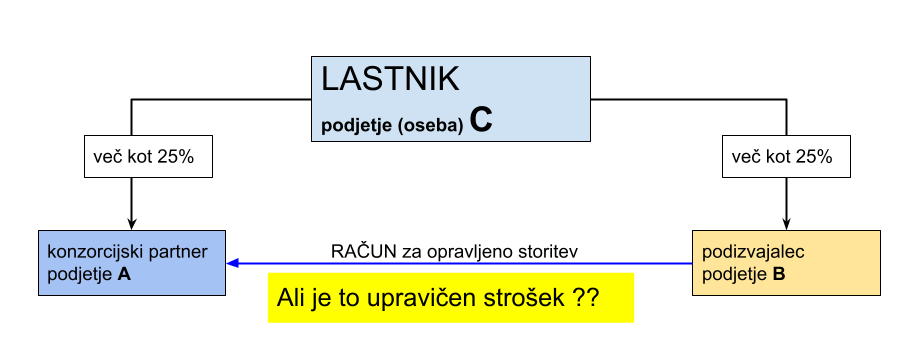 Pri presojanju se upošteva (morebiten) vpliv, ki ga imajo podjetja drugo na drugo. Lahko se smiselno upošteva določila iz Priloge I Uredbe Komisije (EU) št. 651/2014 glede partnerskih in povezanih podjetij. Torej, konzorcijski partner ne sme biti neposredno ali posredno 25 % ali več lastniško povezan z dobaviteljem/izvajalcem oz. v tem deležu ne sme izkazovati neposrednega ali posrednega vpliva na dobavitelja/izvajalca. Če sta podjetji A in C povezani podjetji v smislu Priloge I Uredbe Komisije (EU) št. 651/2014, torej je lastništvo podjetja C v podjetju A več kot 50 %, potem je podjetje B posredno povezano s podjetjem A v deležu, kot je delež lastništva podjetja C v podjetju B – več kot 25 %. V tem primeru strošek za storitev podjetja B ni upravičen strošek.Če sta podjetji C in B povezani podjetji v smislu Priloge I Uredbe Komisije (EU) št. 651/2014, torej je lastništvo podjetja C v podjetju B več kot 50 %, potem je podjetje B posredno povezano s podjetjem A v deležu, kot je delež lastništva podjetja C v podjetju A – več kot 25 %. V tem primeru strošek za storitev podjetja B ni upravičen strošek.Če sta podjetji A in C partnerski podjetji v smislu Priloge I Uredbe Komisije (EU) št. 651/2014, torej je lastništvo podjetja C v podjetju A med 25 % in 50 %, hkrati pa sta podjetji C in B partnerski podjetji v smislu Priloge I Uredbe Komisije (EU) št. 651/2014, torej je lastništvo podjetja C v podjetju B med 25 % in 50 %, potem podjetji A in B nista neposredno 25 % ali več medsebojno povezani in je strošek storitve podjetja B lahko upravičen strošek za podjetje A. Pri tem seveda predpostavljamo, da podjetje C nima nobene vloge pri izvajanju projekta. Opozarjamo, da se bo upravičenost stroškov za vsak specifičen primer presojala v okviru posameznih oddanih zahtevkov/vlog za izplačilo.73.________________________________________________________________________________V zvezi z javnim razpisom »DIGITALNA PREOBRAZBA GOSPODARSTVA« (JR Digit NOO)« nas v zvezi z izpolnjevanjem pogoja za konzorcijske partnerje zanima ali lahko podjetje registrirano in delujoče v Republiki Sloveniji, ki sicer izpolnjuje pogoje MSP, vendar je v večinskem lastništvu tuje družbe lahko konzorcijski partner v projektu?V skladu s pogojem št. 1 v točki 5.3. javnega razpisa mora biti konzorcijski partner: pravna ali fizična oseba (samostojni podjetnik posameznik), ki je ustanovljena po Zakonu o gospodarskih družbah (Uradni list RS, št. 65/09 – uradno prečiščeno besedilo, 33/11, 91/11, 32/12, 57/12, 44/13 – odl. US, 82/13, 55/15,  15/17, 22/19 – ZposS in 158/20 – ZlntPK-C in 18/21) ali zadruga, ki je registrirana po Zakonu o zadrugah (Uradni list RS, št. 97/09 – uradno prečiščeno besedilo in 121/21) ali javni ali zasebni zavod, ustanovljen v skladu z Zakonom o zavodih (Uradni list RS, št. 12/91, 8/96, 36/00 – ZPDZC in 127/06 – ZJZP), ki ima sedež ali podružnico v Republiki Sloveniji. Pogoj ne določa omejitev glede lastništva posameznega konzorcijskega partnerja.Prosim, bodite pozorni pri določanju velikosti podjetja – podatkom vašega podjetja morate v skladu Prilogo I Uredbe Komisije (EU) št. 651/2014 prišteti tudi ustrezen delež partnerskih in povezanih podjetij (tudi tujih podjetij). 74.________________________________________________________________________________Sta lahko konzorcijska partnerja na istem projektu povezani podjetji?Da, razpis tega ne prepoveduje.75.________________________________________________________________________________Zanima nas, kako je z roki in dinamiko oddaje zahtevkov za izplačilo. V razpisu je navedeno zgolj:Datumi izstavljanja vlog/zahtevkov bodo določeni v pogodbi o dodelitvi sredstev.Koliko zahtevkov je možno oddati in kdaj so roki za oddajo v posameznem letu?Kot zapisano, bodo število zahtevkov in roki za oddajo le-teh določeni v pogodbi za dodelitvi sredstev. Za namene izpolnjevanja obrazca 3 vam svetujemo, da si za leto 2023 okvirno planirate stroške in izdatke, ki jih boste uveljavljali v zahtevkih/vlogah za izplačilo do konca aprila 2023 (torej stroške, ki bodo tudi plačani do konca aprila 2023), ostale stroške in izdatke pa si planirajte za leto 2024.76.________________________________________________________________________________Navedeno je:Vloga velja za popolno, če so dokumenti predloženi v naslednji obliki: - en elektronski izvod podpisanih obrazcev (skenirani originalno lastnoročno podpisani obrazci ali obrazci v pdf obliki z verificiranim certificiranim digitalnim podpisom),- en fizični izvod obrazca 1, ki mora biti originalno lastnoročno podpisan ali pa podpisan elektronsko, z verificiranim certificiranim digitalnim podpisom.Obrazec 1 je pripravljen tako, da je podpis zgolj pri vodilnem partnerju (partner 1). Je dovolj, če podpiše obrazec 1 zgolj vodilni partner na prvi strani ali mora vsak partner podpisati “svoj zavihek”?Obrazec 1 podpiše samo vodilni konzorcijski partner (na prvem listu dokumenta), tako kot je predvideno v obrazcu.77.________________________________________________________________________________V razpisni dokumentaciji https://www.gov.si/assets/ministrstva/MGRT/Dokumenti/DIPT/Razpisi/JR-DIGIT-NOO/I-II_Javni_razpis_in_Pojasnila_javnega-razpisa-SPREMEMBA.pdf je v poglavju 5.3 Splošni pogoji za vse konzorcijske partnerje med drugim tudi naslednji pogoj: 12. vsak izmed konzorcijskih partnerjev ne sme biti kreditna[1] ali finančna institucija[2] in nima registrirane glavne dejavnosti, ki spada v sektor K64 po Standardni klasifikaciji dejavnosti.[1] Kreditna institucija, ki ima sedež v Republiki Sloveniji, se lahko ustanovi kot banka ali hranilnica v skladu z Zakonom o bančništvu (Uradni list RS, št. 92/21 in 123/21 – ZBNIP; v nadaljevanju: ZBan-3).[2] Finančna institucija je finančna institucija, kakor je opredeljena v 26. točki prvega odstavka 4. člena Uredbe 575/2013/EU, in pomeni družbo, ki ni institucija ali čisti industrijski holding ter katere osnovna dejavnost je pridobivanje kapitalskih deležev ali opravljanje ene ali več dejavnosti iz 2. do 12. točke in 15. točke drugega odstavka 5. člena ZBan-3, vključno s finančnimi holdingi, mešanimi finančnimi holdingi, plačilnimi institucijami iz zakona, ki ureja plačilne storitve in sisteme in družbami za upravljanje, ne vključuje pa zavarovalnih holdingov in mešanih zavarovalnih holdingov, kot jih določa zakon, ki ureja zavarovalništvo.a) Zanima nas, ali se podjetje, ki je obvladujoče podjetje z registrirano glavno dejavnostjo iz skupine M70, ima pa med drugim tudi registrirano dejavnost K64.200 (dejavnost holdingov), ter v okviru skupine podjetij zagotavlja servis skupnih služb za odvisne družbe ter tudi nabavo in prodajo za odvisne družbe, šteje za finančno institucijo kot izhaja iz definicije zgoraj. b) Če prav razumemo, se zgornji pogoj šteje kumulativno, torej:- ne sme biti kreditna ali finančna institucija IN- nima registrirane glavne dejavnosti iz sektorja K64 po SKD.Po tej logiki zgoraj opisano podjetje že a priori ne spada pod to definicijo, ker nima registrirane glavne dejavnosti iz sektorja K64.  Ali ta pogoj razumemo pravilno?Konzorcijski partner mora izpolnjevati oba dela navedenega pogoja, torej ne sme biti kreditna ali finančna institucija, poleg tega pa ne sme imeti registrirane glavne dejavnosti, ki spada v sektor K64 po SKD.(Glej tudi odgovor na vprašanje št. 62.)Če podjetje katerega koli od delov pogoja ne izpolnjuje, torej če je finančna institucija v skladu z zgoraj navedeno definicijo ali če ima registrirano glavno dejavnost, ki spada v sektor K64 po SKD ali če ne izpolnjuje obeh delov teg pogoja, potem ne izpolnjuje tega pogoja javnega razpisa. Če je torej vaše podjetje finančna institucija v skladu z zgoraj navedeno definicijo, potem ne izpolnjuje tega pogoja javnega razpisa, čeprav nima registrirane glavne dejavnosti v sektorju K64 po SKD.Po navedenem opisu težko presodimo, ali gre v vašem primeru za finančno institucijo. Prosim, preglejte navedeno definicijo finančne institucijo in presodite, ali ustrezate navedenemu (npr. ali je vaša osnovna dejavnost pridobivanje kapitalskih deležev ali opravljanje ene ali več dejavnosti iz 2. do 12. točke in 15. točke drugega odstavka 5. člena ZBan-3, ali gre v vašem primeru za finančni holding, mešani finančni holding, plačilno institucijo iz zakona, ki ureja plačilne storitve in sisteme ali družbo za upravljanje).78.________________________________________________________________________________Pozdravljeni, zanima me, če mož, ki se ukvarja z multimedijskimi stvarmi, ki je s.p. prijavi na razpis kakšni so pogoji prijave, je potrebna projektna dokumentacija, kaj vsebuje, kdo jo izdela in vse ostalo, kar je s tem v zvezi.Razpisna dokumentacija z razpisom, pojasnili, obrazci, ki so potrebni za prijavo na razpis, je dostopna na spletni strani: https://www.gov.si/zbirke/javne-objave/jr-digit-noo/Na tej spletni strani so objavljeni tudi odgovori na vprašanja v zvezi z razpisom, e-naslov za postavljanje vprašanj in vabila na dogodke v zvezi z razpisom.Predlagam, da si pogledate gradivo in se obrnete na nas s konkretnimi vprašanji.Glede na napisano pa vam lahko podam informacijo, da mora biti v skladu s pogojem št. 1 v točki 5.3. javnega razpisa konzorcijski partner: pravna ali fizična oseba (samostojni podjetnik posameznik), ki je ustanovljena po Zakonu o gospodarskih družbah (Uradni list RS, št. 65/09 – uradno prečiščeno besedilo, 33/11, 91/11, 32/12, 57/12, 44/13 – odl. US, 82/13, 55/15,  15/17, 22/19 – ZposS in 158/20 – ZlntPK-C in 18/21) ali zadruga, ki je registrirana po Zakonu o zadrugah (Uradni list RS, št. 97/09 – uradno prečiščeno besedilo in 121/21) ali javni ali zasebni zavod, ustanovljen v skladu z Zakonom o zavodih (Uradni list RS, št. 12/91, 8/96, 36/00 – ZPDZC in 127/06 – ZJZP), ki ima sedež ali podružnico v Republiki Sloveniji.Bodite pa pozorni na razpisne pogoje iz točke 5.1. javnega razpisa, da se mora na razpis prijaviti konzorcij več podjetij, v katerem je vodilni partner veliko podjetje. Ne zadošča prijava posameznega samostojnega prijavitelja. Predlagamo, da se pozanimate, kakšni konzorciji se na vašem področju delovanja že oblikujejo in v katerega bi se lahko vključili kot konzorcijski partner.   Lahko si pogledate tudi platformo B2Match, dostopno preko spletne strani: https://gzs-matchmaking.b2match.io/ , ki bo predvidoma aktivna še 14 dni in je namenjena mreženju podjetij za namen skupne prijave na javni razpis.79.________________________________________________________________________________1. Ali se za konzorcij smatrajo tudi povezave velikega podjetja z vsaj dvema MSP-jema, ki sta sicer izvajalca, razvijalca oziroma bosta programirala inovativno digitalizacijsko rešitev, ki jo bo implementiralo veliko podjetje? 2. Ali, v obrazcu 3 navedeni zneski, pri uveljavljanju stroškov dovoljujejo kakšna odstopanja (navzgor ali navzdol)? Če da, v kakšnih zneskih in pod kakšnimi pogoji? Če poskušam biti malo bolj plastičen. Kaj se zgodi, če na primer uveljavljeni (realizirani) upravičeni stroški ne bi dosegli v obrazcu 3. načrtovanih zneskov?1. Glej odgovor na vprašanje št. 7.2. Realizirani stroški bodo zagotovo nekoliko odstopali od načrtovanih zneskov. Zneski javnega sofinanciranja upravičenih stroškov po posameznih konzorcijskih partnerjih se načeloma ne morejo povišati.V primeru kakršnih koli drugačnih odstopanj bodo morali biti prejemniki pozorni, da s tem niso kršena določila javnega razpisa (če npr. uveljavljate višje stopnje intenzivnosti sofinanciranja na raziskovalno razvojnih aktivnostih, morate tudi pri realizaciji stroškov zagotoviti, da noben posamezen konzorcijski partner ne nosi več kot 70 % upravičenih stroškov – glej zadnji in predzadnji odstavek v točki 8.1.1. javnega razpisa) in da bodo tovrstne spremembe na projektu pravočasno javljali ministrstvu v skladu z določili razpisne dokumentacije (6. točka Pojasnil javnega razpisa) in pogodbe o dodelitvi sredstev.  80.________________________________________________________________________________Vezano na izpolnjevanje Obrazca 2, točka 6. Prilagoditev poslovnih procesov regulatornim zahtevam me zanima ali je tukaj mišljeno poleg že naštetih primerov v vlogi, da so vse poslovne rešitve, ki bodo predmet projekta skladne z uredbo GDPR?Poleg že naštetih in morebitnih še drugih primerov predstavlja tudi prilagajanje zahtevam uredbe GDPR del prilagajanja rešitev regulatornim zahtevam. 81.________________________________________________________________________________Za realizacijo digitalne preobrazbe na razpisu JR DIGIT NOO je med drugimi podan pogoj uporabe naprednih tehnologij, med katerimi so tudi »platforme za povezovanje naprednih tehnologij in sinhronizacijo njihove uporabe in optimalno izvedbo digitalnih dvojčkov (interne in zunanje integracijske platforme)«.Ali pod to kategorijo spadajo CSP platforme za upravljanje vsebin v oblaku (content services platforms)?Ali pod to kategorijo spadajo ECM platforme (enterprise content management) v oblaku?Ali pod to kategorijo spadajo platforme za brezpapirno poslovanje v oblaku?Ali pod to kategorijo spadajo platforme za upravljanje poslovnih procesov v oblaku?Ali pod to formulacijo razumete platforme, ki so definirane pod SRIP IoS (internetne storitve in platforme) – »Tretja platforma – oblak, mobilnost, splet, socialna omrežja in analitika«?Definicija digitalnega dvojčka je podana v 18. alineji 1. točke Pojasnil javnega razpisa.Vse rešitve, ki jih navajate, so lahko del, ne pa tudi samostojne rešitve za digitalne dvojčke (oblak ni virtualna rešitev, ki bi jo lahko prenesli v realnost, ampak je dejanska tehnološka rešitev za podatke in storitve).82.________________________________________________________________________________Zanima nas, ali lahko na javnem razpisu nastopa podjetje, ki je finančna institucija, nima pa glavne dejavnosti K64?Navedeni pogoj javnega razpisa: "Ne sme biti kreditna  ali finančna institucija in nima registrirane glavne dejavnosti, ki spada v sektor K64 po Standardni klasifikaciji dejavnosti." določa, da na javnem razpisu lahko sodeluje podjetje, ki izpolnjuje spodnje zahteve:- ni kreditna ali finančna institucija (ne glede na klasifikacijo glavne dejavnosti),- njegova glavna dejavnost ne spada v sektor K64 po Standardni klasifikaciji dejavnosti (ne glede na to, ali spada med finančne ali kreditne institucije).  Tako na javnem razpisu ne more nastopati podjetje, ki spada med finančne institucije, nima pa glavne dejavnosti K64.83.________________________________________________________________________________V zvezi z določevanjem limitov pri de minimis in  ostalih vrst državnih pomoči nas zanima, katera podjetja v smislu povezanih podjetij je treba upoštevati v prijavi:- vsakega konzorcijskega partnerja, ki je povezano podjetje posebej, ki je slovensko podjetje- vse konzorcijske partnerje, ki so povezano podjetje skupaj, ki so slovenska podjetja- vsa slovenska povezana podjetja, ne glede na to ali so konzorcijski partnerji ali ne- vse konzorcijske partnerje skupaj, ki so povezano podjetje, ki so slovenska podjetja in vsa povezana podjetja v EU- vse konzorcijske partnerje, ki so povezano podjetje skupaj, ki so slovenska podjetja in vsa povezana podjetja v EU ter vsa povezana podjetja iz tretjih držav- vsa povezana podjetja skupaj, ki so slovenska podjetja in vsa povezana podjetja v EU- vsa povezana podjetja skupaj, ki so slovenska podjetja in vsa povezana podjetja v EU  ter vsa povezana podjetja iz tretjih državV zvezi z de minimis pomočjo velja definicija enotnega podjetja iz 2. točke 2. člena Uredbe 1407/2013, ki je navedena tudi v obrazcu 5 vloge na javni razpis.V zvezi z določanjem velikosti podjetij veljajo definicije povezanega in partnerskega podjetja v skladu s Prilogo I Uredbe Komisije (EU) št. 651/2014.Za potrebe določanja enotnega podjetja po shemi de minimis in za potrebe določanja velikosti podjetij v skladu s Prilogo I Uredbe Komisije (EU) št. 651/2014 se upošteva podjetja v skladu z definicijami, ne glede na to, ali gre za konzorcijske partnerje v istem konzorciju ali ne in ne glede na to, ali gre za domača ali za tuja podjetja.Poudarjamo, da se v zvezi z de minimis pomočjo in državnimi pomočmi presoja vsako podjetje oz. vsak konzorcijski partner posebej. V četrtek, 14. 4. 2022, organiziramo informacijski dogodek na temo presojanja velikosti podjetij. Link do dogodka je objavljen na spletni strani, kjer je objavljen javni razpis: https://www.gov.si/zbirke/javne-objave/jr-digit-noo/84.________________________________________________________________________________V razpisni dokumentaciji je navedeno, da bo potrebno kot dokazila o nastalih stroških posredovati tudi plačilno listo, potrdilo o plačilu plače oz. izpis iz TRR. Ali je to potrebno oddajati ob vsakem zahtevku ali zgolj v primeru preverjanja na terenu, kar pomeni, da se teh dokazil ne prilaga k vlogi za izplačilo?Kot je navedeno v točki 8.1. Pojasnil javnega razpisa, bo ministrstvo lahko izvajalo preverjanje navedenih dokazil v okviru posamezne vloge/zahtevka za izplačilo v celoti (določena dokazila za vse osebe), vzorčno (določena dokazila le za nekatere osebe) ali le v okviru preverjanja na terenu (določenih dokazil se ne prilaga k vlogi za izplačilo). Podrobnejša določitev načina preverjanja bo podana v navodilih za končne prejemnike.85.________________________________________________________________________________Imam še vprašanji za de minimis:1. Za de minimis se gleda podjetja registrirana v Sloveniji? Namreč povezna so tudi iz tujine.2. V 2021 smo se prijavili na javni razpis za sofinanciranje projektov v okviru programa Izobraževanje – krepitev človeških virov, ki se financira iz Norveških skladov Izobraževanje - krepitev človeških virov, kot partner v konzorciju. Projekt se financira po de minimis, v kolikor je prost, če ni prost pa se financira po drugi državni pomoči. Vprašanje moje je kakšno vrednost napišem v tabelo de minimis? Vrednost prostih sredstev ali vrednost celotnih sredstev na razpisu? (Na razpis še nismo dobili odgovora). 1. Glej odgovor na vprašanje št. 83.2. V obrazec 5 vpišite celotno višino zaprošene podpore de minimis (točke 5, 6 in 11 v obrazcu). Pojasnilo, ki ste ga zapisali, lahko dodate kot opombo.86.________________________________________________________________________________Imamo vprašanje glede sheme 3.13.Podjetje je prejelo sredstva po Začasnem okviru za ukrepe državne pomoči v podporo gospodarstvu ob izbruhu Covid 19 skladno s spodnjimi točkami:COVID19 3.10. Pomoč v obliki plačnih subvencij za zaposlene za preprečevanje odpuščanja med izbruhom COVID19COVID19 3.2. Pomoč v obliki poroštev za posojilaCOVID19 3.1. Pomoč v obliki neposrednih nepovratnih sredstev, vračljivih predplačil ali davčnih ugodnostiCOVID 19 škoda Zanima nas:- Ali zgoraj navedene točke spadajo v shemo 3.13 in se upoštevajo v omejitev 10 milijonov EUR na podjetje?- Prosimo, da navedete, če še katera od točk iz Začasnega okvira spada pod to shemo?Pri nobenem podjetju nismo zasledili, da bi že prejeli sredstva po shemi 3.13.Ali so podjetja po tej shemi sploh že prejemala sredstva?Shema 3.13 je priglašena po točki 3.13 Začasnega okvira za ukrepe državne pomoči v podporo gospodarstvu ob izbruhu Covid-19. Omejitev 10 milijonov EUR na podjetje se nanaša samo na pomoči, dodeljene posameznemu podjetju v skladu s to točko Začasnega okvira. V vprašanju ste navedli druge točke iz Začasnega okvira. V Sloveniji doslej podjetja še niso prejemala sredstev v skladu s točko 3.13 Začasnega okvira.87.________________________________________________________________________________Smo MSP IT firma, ki izvaja tehnično procesiranje plačilnih instrumentov, zato je naša glavna dejavnost (SKD)63.110 (Obdelava podatkov in s tem povezane dej.). Med množico stranskih dejavnosti imamo vpisani tudi naslednji: K 64.190 Drugo denarno posredništvo K 64.910 Dejavnost finančnega zakupa Vendar teh dveh stranskih dejavnosti na trgu sploh ne izvajamo, ker zanje ni potrebe, ukvarjamo se le s procesiranjem podatkov, kot je naša glavna dejavnost. Nismo ustanovljeni po Zakonu o bančništvu temveč kot gospodarska družba po ZGD-1, prav tako ne opravljamo kreditnih in finančnih poslov, dajemo le tehnično podporo procesiranju plačilnih instrumentov. Glede na povedano razumemo, da izpolnjujemo pogoj glede dejavnosti, kot je na novo določen v spremembah dokumentacije: - spremembo pogoja št. 12 v točki 5.3. javnega razpisa - spremembo istega pogoja v točki 4. Pojasnil javnega razpisa - spremembo istega pogoja v obrazcu 4 - izjavi o sprejemanju pogojev javnega razpisa Ali je naše razumevanje pravilno?Spremenjen pogoj št. 12 v točki 5.3. javnega razpisa se glasi, da konzorcijski partner: "Ne sme biti kreditna  ali finančna institucija in nima registrirane glavne dejavnosti, ki spada v sektor K64 po Standardni klasifikaciji dejavnosti«. Če je vaše podjetje kreditna ali finančna institucija v skladu z definicijama v javnem razpisu, potem ne izpolnjuje tega pogoja javnega razpisa.Če ima vaše podjetje registrirano glavno dejavnost, ki spada v sektor K64 po Standardni klasifikaciji dejavnosti, potem ne izpolnjuje tega pogoja javnega razpisa.Če vaše podjetje ni kreditna ali finančna institucija, hkrati pa tudi nima registrirane glavne dejavnosti, ki spada v sektor K64 po SKD (ima pa registrirane ostale, stranske dejavnosti, ki spadajo v sektor K64 po SKD), potem izpolnjuje ta pogoj javnega razpisa.88.________________________________________________________________________________Glede na to, da si vsi želimo, da so rešitve ki jih razvijamo implementirane tudi v praksi me zanima, če lahko konzorcijski partner svojo rešitev testira pri drugem partnerju, ki je nosilec?Seveda, konzorcijski partner lahko testira rešitve pri drugem konzorcijskem partnerju. Ne smeta pa si storitev zaračunavati med sabo (tako, da bi eden drugemu predstavljal zunanjega izvajalca in bi to uveljavljali kot stroške zunanjih izvajalcev), pač pa lahko vsak od njiju uveljavlja upravičene stroške, ki mu pri tem nastanejo (stroški osebja, posredni stroški). 89.________________________________________________________________________________Imela bi vprašanje v zvezi z 2. fazo digitalne preobrazbe.Ali se nakup nove avtomatizirane proizvodnje linije, ki zahteva tudi digitalno preobrazbo posameznih poslovnih funkcij, lahko upošteva kot upravičen strošek?Predmet javnega razpisa je sofinanciranje izvajanja aktivnosti projektov celovite digitalne preobrazbe podjetij ali digitalne preobrazbe njihovih posameznih poslovnih funkcij. Javni razpis ne prepoveduje vključevanja različnih aktivnosti digitalne preobrazbe v projekt, niti ne predpisuje, kako bi morale biti aktivnosti digitalizacije posameznih poslovnih funkcij med seboj povezane, če projekt kot celota zadosti vsem pogojem, navedenim v javnem razpisu in če aktivnosti prispevajo k digitalni preobrazbi konzorcijskih partnerjev, torej če zasledujejo projektni rezultat z zastavljenimi ključnimi kazalniki uspešnosti, ki jih bo podjetje merilo in z njimi dokazovalo učinkovitost digitalne preobrazbe. 2. faza izvajanja projekta med drugim zajema izvedbo investicije v opredmetena in neopredmetena osnovna sredstva (nakup opreme, strojev, …), ki so potrebna za izvedbo digitalne preobrazbe in so opredeljena v vlogi prijavitelja. Izvedba investicije v opredmetena in neopredmetena sredstva mora biti ustrezno umeščena v projektne aktivnosti, kot je navedeno zgoraj.Stroški, povezani s temi aktivnostmi, so upravičeni, če so nujno potrebni za izvedbo projekta in skladni z zahtevami javnega razpisa (za opredmetena sredstva med drugim glej točko 8.3. Pojasnil javnega razpisa). Upravičenost posameznega stroška za sofinanciranje se bo presojala ob pregledu posameznega zahtevka/vloge za izplačilo. 90.________________________________________________________________________________V sklopu projekta celovite digitalne preobrazbe bomo izvedli tudi sklop aktivnosti, katerih bistvo je ravno digitalizacija in prenos podatkov iz funkcije razvoja v nabavo, v proizvodnjo in v prodajo. Ali lahko tak celovit sklop aktivnosti v tabeli 2.2.1. predstavimo v zgolj 1 tabeli, kjer v opisnem delu jasno predstavimo kaj bo v sklopu posamezne poslovne funkcije izvedeno. Imamo situacijo, ko bomo iste aktivnosti digitalne preobrazbe izvedli v dveh povezanih podjetjih. Pri teh dveh bi bilo tabelo 2.2.1  edino smiselno napisati skupaj, ker je bistvena enovitost in gradnja verige vrednosti. Ali je to dovoljeno? Če bomo pisali ločeno, bo enovitost digitalne preobrazbe bistveno manj razvidna.V primeru, kot ga opisujete, je smiselno, da izpolnite obrazec tako, kot ste predlagali. Prosimo pa, da v tem primeru res skrbno pripravite opis v polju »opis in utemeljitev«, da je razvidno, kateri del vsebine se nanaša na posameznega konzorcijskega partnerja in na posamezno poslovno funkcijo. Konzorcijski partnerPoslovna funkcija, ki bo predmet digitalne preobrazbeDigitalna tehnologijaRazvojNabavaProizvodnjaProdaja Robotika in/ali avtomatizacija procesov Internet stvari Umetna inteligenca za preobrazbo odločevalskih sistemov[1] (vključno s kibernetsko varnostjo) Blockchain tehnologije/tehnologije distribuiranih zapisov Platforme za povezovanje naprednih tehnologij in sinhronizacijo njihove uporabe in optimalno izvedbo digitalnih dvojčkov (interne in zunanje integracijske platforme)  Velepodatki in/ali kvantno računalništvo Virtualna resničnost (VR) ali obogatena resničnost (AR) ali razširjena resničnost (XR)  3D tiskanje Drugo[2]:      Opis in utemeljitev Predstavite potek predvidene digitalne preobrazbe, utemeljite izbiro tehnologij in postopek poteka digitalne preobrazbe. Opredelite, kako bo pri izvedbi digitalne preobrazbe upoštevana kibernetska varnost.V tem delu bi jasno predstavili kaj bo v sklopu katere poslovne funkcije izvedeno.Opis in utemeljitev Predstavite potek predvidene digitalne preobrazbe, utemeljite izbiro tehnologij in postopek poteka digitalne preobrazbe. Opredelite, kako bo pri izvedbi digitalne preobrazbe upoštevana kibernetska varnost.V tem delu bi jasno predstavili kaj bo v sklopu katere poslovne funkcije izvedeno.Opis in utemeljitev Predstavite potek predvidene digitalne preobrazbe, utemeljite izbiro tehnologij in postopek poteka digitalne preobrazbe. Opredelite, kako bo pri izvedbi digitalne preobrazbe upoštevana kibernetska varnost.V tem delu bi jasno predstavili kaj bo v sklopu katere poslovne funkcije izvedeno.